СТРАТЕГИЯсоциально-экономического развитияРыбно-Слободского муниципального районаРеспублики Татарстанна 2016-2021 годыи плановый период до 2030 годап.г.т. Рыбная Слобода, 2016 годОглавлениеПаспорт Стратегии социально-экономического развития Рыбно-Слободского муниципального района на 2016-2021 годы и плановый период до 2030 года………………………………………….3Общее положение ………………………………………………………………………………..4Цели и задачи стратегии РСМР………………………………………………………………….5Характеристика социально-экономического положения РСМР……………………………....6       3.1. Основные сведения и особенности экономико-географического положения……………….6       3.2. Основные социально – экономические показатели РСМР…………………………………..  9      4. Конкурентные преимущества РСМР…………………………………………………………… 17      4.1.Транспортно-логистическая инфраструктура………………………………………………… 17      4.2. Развитие агропромышленного комплекса……………………………………………………  17      4.3. Наличие полезных ископаемых……………………………………………………………….  17      4.4. Устойчивое развитие малого и среднего предпринимательства……………………………..18      4.5. Энергетика……………………………………………………………………………………….18      4.6. Высокие темпы жилищного строительства, в том числе ИЖС ……………………………   19      5. Основные направления развития Рыбно-Слободского муниципального района. Проблемы и пути решения……………………………………………………………………………………………..19      6. Развитие экономики ………………………………………………………………………………20      6.1. Развитие агропромышленного комплекса……………………………………………………..20      6.2. Развитие промышленности……………………………………………………………………..28      6.3. Развитие туризма………………………………………………………………………………   30      7. Развитие социальной сферы………………………………………………………………………32      7.1. Здравоохранение………………………………………………………………………………   33      7.2. Образование……………………………………………………………………………………   37      7.3. Культура …………………………………………………………………………………………43      7.4. Спорт…………………………………………………………………………………………      52      7.5. Занятость населения и социальная помощь………………………………………………….. 67      8. Развитие территории………………………………………………………………………………76      8.1. Жилищное строительство и благоустройство территории…………………………………   76      8.2. Жилищно-коммунальное хозяйство……………………………………………………………84      8.3. Содержание дорог……………………………………………………………………………..   92      9. Механизмы реализации Стратегии РСМР…………………………………………………… ... 93      10. Сводный перечень мероприятий реализации Стратегии РСМР…………………………….  94      11. Оценка социально-экономической эффективности реализации Стратегии РСМР……….. 123  Паспорт Стратегии социально-экономического развития Рыбно-Слободского муниципального района на 2016-2021 годы и плановый период до 2030 года1. Общие положенияСтратегия социально-экономического развития Рыбно-Слободского муниципального района Республики Татарстан на 2016-2021 годы и на период до 2030 года (далее – Стратегия Рыбно-Слободского МР) разработана в соответствии с основными положениями Федерального закона от 28 июня 2014 года № 172-ФЗ «О стратегическом планировании в Российской Федерации», Закона Республики Татарстан от 16 марта 2015 года № 12-ЗРТ «О стратегическом планировании в Республике Татарстан» и Закона Республики Татарстан 15 марта 2015 года № 40-ЗРТ «Об утверждении Стратегии социально-экономического развития Республики Татарстан до 2030 года (далее Стратегия – 2030). Основная цель реализации Стратегии Рыбно-Слободского МР – повышение качества жизни населения Рыбно-Слободского муниципального района (далее – РСМР) на основе развития экономики района.Период реализации Стратегии РСМР обусловлен упомянутыми выше законами.При разработке и реализации Стратегии РСМР планируется использовать метод трехлетнего скользящего планирования в диапазонах, определенных Стратегией 2030 – 3, 6 и 15 лет. В связи с этим основные мероприятия Стратегии РСМР сконцентрированы на первые три года – 2016-2018 гг.Ежегодно по результатам выполнения плана мероприятий и исходя из внешних и внутренних факторов развития РСМР детализируются мероприятия на очередной трехлетний плановый период (2017-2019гг., 2018-2020гг., 2019-2021гг.). По завершению основного этапа Стратегии РСМР в 2021 году при необходимости в нее будут внесены соответствующие изменения, а также разработан план мероприятий на очередной шестилетний период также с использованием трехлетнего скользящего планирования.Решение вопросов социально-экономического развития РСМР основывается на перечне и причинно-следственных связях проблем, препятствующих развитию.В соответствии с утвержденным Президентом Республики Татарстан Р.Н.Миннихановым и согласованный премьер-министром Республики Татарстан И.Ш.Халиковым и председателем Президиума Совета муниципальных образований М.З.Шакировым плана совместных мероприятий исполнительных органов государственной власти Республики Татарстан (далее – ИОГВ) и органов местного самоуправления Республики Татарстан (далее – ОМС)  по итогам Х съезда муниципальных образований Республики Татарстан от 03.03.2016 № 01-2264 сельские поселения РСМР разрабатывают в рамках Стратегии РСМР собственные планы социально-экономического развития. Мониторинг их выполнения обеспечивает исполнительный комитет РСМР (далее – ИК РСМР). 2. Цели и задачи Стратегии РСМРЦелью реализации Стратегии РСМР является повышение качества жизни населения Рыбно-Слободского муниципального района (далее – РСМР)  на основе развития экономики района.Для достижения сформулированной цели должны быть решены следующие задачи:привлечение  инвестиций;повышение уровня финансово-экономической самодостаточности РСМРразвитие туризма;создание дополнительных рабочих мест;увеличение продолжительности жизни;повышение уровня благоустройства населённых пунктов.3. Характеристика социально-экономического положения РСМР3.1. Основные сведения и особенности экономико-географического положения. 	Центр РСМР – п.г.т. Рыбная Слобода– является одним из близко расположенных районных центров к столице Республики Татарстан городу Казани, обладает на сегодняшний день всеми необходимыми условиями для привлечения российских и зарубежных инвесторов. 	Главной задачей органов местного самоуправления в сфере экономической политики является укрепление и дальнейшее развитие экономики, создание благоприятной среды для стабильной работы предприятий, улучшение уровня жизни жителей района.	Одними из главных привлекательных моментов для социально-экономического развития района на территории района является:    - расположение района на берегу реки Кама, в райцентре Рыбная Слобода имеется причал , который способен принимать большегрузных судов с осадкой до 9 метров;     - близость к международному аэропорту  «Казань»  (80 км.);    - по территории района проходят трассы федерального значения – М 7 Казань-Набережные Челны и Казань-Оренбург.	Рыбно-Слободский муниципальный район образован в 1927 году, расположен в центральной части Республики Татарстан на правом берегу р. Кама. Район граничит с запада с Лаишевским, с северо-запада с  Пестречинским и Тюлячинским районами, с севера с Сабинским, с востока с Мамадышским районами. На территории района протекает река Кама, и малые реки Бетька, Ошняк и Шумбут впадающие в реку Кама. 	Территория района занимает 2041,4 кв. км, в том числе площадь земель сельскохозяйственного назначения – 11465 кв. км. На территории района расположены – 1 городское и 26 сельских поселений. Всего в районе расположено 77 населенных пунктов. Таблица №1. Сельские поселения РСМР 		Общая численность населения района на начало 2016 года составила 26096 человек, из них 55% составляет население трудоспособного возраста, 29 % старше трудоспособного возраста и детей 16%. Национальный состав 79% -татары, 20 % - русские и 1 % - представители других национальностей. Таблица № 2. Динамика численности населения РСМР3.2. Основные социально – экономические показатели РСМР	Экономика района представлена предприятиями сельского хозяйства, строительной отрасли и субъектов малого бизнеса. В 2015 году валовой территориальный продукт по всем видам экономической деятельности вырос на 114% и составил 4 млрд. 746 млн. рублей (2014 году-4 млрд. 159 млн. рублей).		Объем отгруженных товаров собственного производства, выполненных работ и услуг собственными силами по чистым видам экономической деятельности в расчете на душу населения за 2015 год составил 13104 рублей или 210 % к предыдущему году. (Общий объем 1 млрд. 968 млн. рублей, рост 32%). 59 % объема приходится на сельское хозяйство.Объем валовой продукции сельского хозяйства составил 3 миллиарда  186 миллионов рублей, на 3% больше предыдущего года. На 36% вырос объем реализуемой продукции сельского хозяйства  и составил 1 миллиард 138 миллионов рублей. Выручка от реализации продукции составила 13,5 тысяч рублей на 1 га пашни. Прослеживается положительная динамика удельного веса в объеме выручки АПК РТ. Если в 2008 году он составлял 0,87%, то в 2015 году 2,07%. Прогноз на 2016 год – довести удельный вес до 2,6% республики.В 2015 году рентабельность составила 27,6%, тогда как в 2012 году - -12,7%.  Зерновые культуры возделывались на площади  42,1 тысяч гектаров. Собрано 107,8 тысячи тонн зерна при средней урожайности 23,9 центнеров с гектара.              На 103% к предыдущему году заготовлена кормовая база, что составляет 28,1 центнеров кормовых единиц на 1 условную голову. По итогам рейтинга 2014 и 2015 годов по растениеводству район занимает 14 место. Одной из важнейших отраслей сельского хозяйства является животноводство.В 2015 году увеличилось на 129 голов общее поголовье. В сельхозформированиях района содержится 12681 голова крупного рогатого скота, в том числе 4196 коров, из них 3108 - молочных. Произведено 14359 тонн молока или 104% к уровню 2014 года и  2355 тонн мяса с увеличением на 18%. Средний удой на одну корову составил 4620 кг, повысился на 7%.Существенный вклад в производство сельскохозяйственной продукции вносят личные подсобные хозяйства района, в которых сегодня содержится 6884 головы КРС, в том числе 2827 коров. Относительно прошлого года поголовье КРС сохранилось на том же уровне. За отчетный период ими произведено и реализовано 9073 тонны молока и 936 тонн мяса в живом весе. Активный рост и привлекательность семейных ферм зависит во многом от государственной поддержки. В 2015 году на развитие малых форм хозяйствования 4 гражданина получили гранты на общую сумму 6 миллионов рублей. Всего в 2015 году получена государственная помощь сельхозпредприятиями в виде различных субсидий на сумму 248,3 миллионов  рублей. В том числе 7,7 миллиона рублей на поддержку производства молока в личных подсобных хозяйствах. Обеспеченность специалистами в сельхозпроизводстве составляет 94%. В высших учебных заведениях аграрного и ветеринарного направления обучается свыше 60 студентов, но возврат молодых специалистов на село очень низкий. За последние годы в отрасли  растениеводства произошли изменения, технология возделывания зерновых перешел на качественно новый уровень, появились новые виды и сорта зерновых культур. В этом году урожайность кукурузы на зерно составил  50,7 ц/га. Всего с 3089 га  собрано  15,7 тыс. тонн  зерна.  Наилучших показателей  добился  ООО «Логос» – урожайность  55 ц/га на площади 1500 га.    Всего по району площадь возделывание подсолнечника на семена составляет  3217 га, урожайность 15,9 ц/га.  Наиболее успешные результаты показал ООО «Солтан» -  на площади  755 га сумели получить 25,0 ц/га урожайности, валовый сбор составил  1888 тонн после доработки.  За последние годы увеличилась урожайность рапса,  за 2015 год она составила 14,8 ц/га, при валовом сборе 7345 тонн.  В перспективе площади этих  высокоэффективных культур будет расширяться.В районе фермерское движение  приобретает качественно новые черты, многие из них создали семейные животноводческие фермы (38 единиц - из них  11 молочных,  15 по откорму  КРС, 7 конефермы, гусеферма, 2 овцефермы и две по пчеловодству). В настоящее время  на стадии строительства еще 11  ферм.В селе Козяково-Челны уверенно набирает обороты свиноводческий комплекс ООО «Агрокам», где поголовье свиней достигло 7631 голов, что больше уровня прошлого года на 5248 голов. Произведено  за  2015 года  718 тонн свинины. Благодаря применению кормов с активными биодобавками среднесуточные привесы свиней достигают до 750-800 граммов.  		Наряду с развитием сельского хозяйства экономическая эффективность района обусловлена и  работой промышленных предприятий. 		За счет эффективной работы промышленных предприятий таких как ЗАО «АПК Русский Мрамор», МУП «Теплоэнергосервис» и ПО «Кама-Плюс» удельный вес объема отгруженной продукции в отрасли промышленности    составляет 17,5 %. 		По итогам 2015 года  индекс промышленного производства составил 142% к уровню 2014 года. Положительная динамика прослеживается в связи с наращиванием производственной мощности мясоперерабатывающего предприятия ЗАО «АПК Русский Мрамор». Объем отгруженных товаров на этом предприятии вырос в 2 раза по сравнению с 2014 годом. За предыдущий год предприятием забито 6000 голов КРС и произведено продукции на сумму 404,3 миллиона рублей. Задействовано 76 рабочих мест.  	Необходимо отметить результативность основных промышленных предприятий: рост объемов ООО «Рыбнослободский Агрохимсервис» составляет 37 %, ПО «Кама-Плюс» - 23%, филиала ООО УК «Просто молоко» - 16%. 	В 2015 году Кзыл-Юлдузским лесничеством выполнен объем работ на сумму 5,6 миллионов рублей, вывезено 11,3 тысячи  кбм древесины на завод «Кастамону Интегрейтед Вуд Индастри» на сумму около 10 миллионов рублей. 	Развитие экономики района в значительной степени связано с повышением эффективности малого и среднего бизнеса.  На территории района осуществляют свою хозяйственную деятельность 620  субъектов малого предпринимательства, из них 152 малых предприятий и 468 индивидуальных предпринимателей, где трудятся порядка 1,5 тыс. граждан.  В консолидированный бюджет района за прошедший год от деятельности субъектов малого и среднего бизнеса поступило 25,8%  собственных доходов. Таблица № 3. Оценка динамики изменения показателей социально - экономического развития РСМР за период 2012 – 2015 гг.За прошедший год отмечена положительная динамика роста большинства показателей: Это увеличение валового территориального продукта до 4 миллиардов 746 миллионов рублей с ростом на 114%. Объем отгруженных товаров собственного производства, выполненных работ и услуг собственными силами по чистым видам экономической деятельности в за 2015 год составил 343 млн. 710 тыс. рублей или 207 % к предыдущему году. Объем капитальных вложений составил 132% к уровню предыдущего года. Зарегистрировано снижение уровня безработицы.         Исполнение консолидированного бюджета за 2015 год составляет 100,4% к уточненному годовому плану. Собственные доходы составили 466,2 млн. рублей,  к уровню прошлого года  - 97%. 	Наибольшую долю налоговых доходов, 64%, составляет налог на доходы физических лиц, он исполнен на  97,2% к 2014 году. На 7% больше уровня 2014 года поступило земельного налога. Неналоговые доходы составили рост в 35% к 2014 году. От управления муниципальным имуществом и распоряжения земельными ресурсами поступило доходов в сумме 6,6 миллионов рублей, или 136 % от  годового задания. Что касается расходов на социальную сферу, их объем формируется на основании  установленных на республиканском уровне нормативов. Необходимо отметить, что рост поступлений в местный бюджет от деятельности хозяйствующих субъектов, а также от экономии бюджетных средств в бюджетных организациях не увеличивает в следующий бюджетный год общего объема местного бюджета, так как в соответствии с законодательством в этом случае объем бюджетных трансфертов становится меньше (при неизменившихся расходных полномочиях).  Бюджет развития столь незначителен, что за счет этих объемов невозможно реализовывать инвестиционные крупные проекты. В этой связи, безусловно, особого внимания требует привлечение внебюджетных инвестиций, а также расширение участия РСМР в республиканских и федеральных проектах.Таким образом, одной из наиболее серьезных проблем РСМР является дефицит бюджета и отсутствие дополнительных налоговых и неналоговых доходов для решения на должном уровне вопросов местного значения, а также для формирования бюджета развития.Для повышения эффективности расходов бюджет необходимо улучшить бюджетную дисциплину. Также исключить из практики образование просроченной кредиторской задолженности, расходов, не обеспеченных лимитами финансирования. В целях повышения финансовой дисциплины требуется усилить и усовершенствовать финансовый контроль за  деятельностью муниципальных унитарных предприятий.   Ряд предприятий, осуществляющих свою деятельность на территории РСМР, зарегистрированы в других муниципальных образованиях, что свидетельствует о части выпадающих из бюджета РСМР налоговых доходах.    4. Конкурентные преимущества РСМР4.1.Транспортно-логистическая инфраструктура		РСМР расположен в центральной части Республики Татарстан на правом берегу р. Кама. Район граничит с Лаишевским, Пестречинским, Тюлячинским, Сабинским, и Мамадышскими районами.   Районный центр п.г.т. Рыбная Слобода находится в 90 км от столицы РТ города Казани, в 180 км от города Н. Челны, в 80 км находится международный аэропорт «Казань».  	 В райцентре Рыбная Слобода имеется причал, который способен принимать большегрузные суда с осадкой до 9 метров, в среднем за сезон проходит до 350 тыс. тонн груза. Имеется благоустроенная набережная с причалом для посадки-высадки пассажиров.     По территории района проходят трассы федерального значения М-7 «Волга» Москва – Н.Новгород – Казань – Уфа и Р-239 «Казань – Оренбург – Акбулак – граница с Республикой Казахстан».   4.2. Развитый агропромышленный комплекс		В районе развита система агропромышленного комплекса. В области растениеводства в последние годы предпочтение отдается выращиванию высокомаржинальных культур (кукурузы, подсолнечника и рапса). 	Урожайность: кукурузы – 50,7 ц/Га, подсолнечника – 15,9 ц/Га, рапса – 14,8 ц/Га.   Бонитет почвы по району составляет 5-8 гекобаллов. Данный показатель достигается благодаря внесению минеральных удобрений в почву, ежегодной обработки почвы и соблюдения севооборота.  	В области животноводства высоко развито молочное производство. Ежедневно район надаивает 43 тонны молока, по сравнению с прошлым годом это на 1 тонну больше или 102,4 %. В развитии молочного производства большую роль сыграло то, что 2015 году в эксплуатацию сдали молочный комплекс на 500 голов коров ООО «Кулон Агро», ежедневно в данном хозяйстве надаивают около 6 тонн молока.  4.3. Наличие полезных ископаемых 	В районе имеется база твердых полезных ископаемых, которые пригодны для изготовления известковых мелиорантов и щебня для строительства внутри поселковых дорог. В результате работы данного карьера в поля ежегодно вносятся 21000 тонн добытого известняка. Производительный ресурс карьера рассчитан до 2027 года. Ежегодно на данном карьере добываются до 7000 тонн щебенки и этой щебенкой ежегодно в сельских поселениях осуществляется щебенение 10 км внутри поселковых дорог;4.4. Устойчивое развитие малого и среднего предпринимательства	Развитое рыбное хозяйство на базе ООО «Круг», которая производить рыбу горячего и холодного копчения. Ежегодный улов предприятия составляет 160 тонн. Свежая рыба, а также рыба горячего и холодного копчения доставляется в соседние районы республики, в крупные города как Казань, Н. Челны и даже в Москву;Высокими темпами развивается мясоперерабатывающий комплекс ЗАО «АПК Русский Мрамор», который производит высококачественную говядину из мраморного мяса, основными потребителями которого является крупнейшие города, как Москва, Санкт Петербург, Пермь и Казань. 4.5. Энергетика 	На территории района расположена Кутлу-Букашская подстанция, которая способна обеспечивать электроснабжение потребителей пяти муниципальных районов РТ (Сабинский, Тюлячинский, Мамадышский, Пестречинский и Рыбно-Слободский) и связывает два энергорайона Республики – Нижнекамский, Казанский. Кроме того, она является важным связующим звеном между энергосистемами Поволжья и Урала. В результате проведенной реконструкции ПС 220 кВ «Кутлу-Букаш» с применением новейшего энергоэффективного и экологичного оборудования повышается надежность электроснабжения потребителей, снижаются затраты на эксплуатацию.  Мощность объекта составляет 146,8 МВА. Энергетические ресурсы данного объекта могут обеспечивать электроэнергией новых производственных мощностей инвесторов, которые изъявили бы желание инвестировать в наш район.    4.6. Высокие темпы жилищного строительства, в том числе ИЖС.Ежегодно населением района при строительстве индивидуальных жилых домов вносится около 280 млн. рублей инвестиций.  За 2015 год было построено и введено 13 тысяч кв. метров жилья: это 125 индивидуальных жилых домов. Обеспеченность населения жильем составляет 27,9 кв. метров на человека. Активное строительство в п.г.т. Рыбная Слобода ведется в поселке «Северный», построено 177 жилых домов, проведено электричество, водоснабжение. 5. Основные направления развития Рыбно-Слободского муниципального района. Проблемы и пути решения. Стратегическая цель развития Рыбно-Слободский муниципальный района до 2021 года: «Повышение качества жизни населения  Рыбно-Слободского муниципального района на основе развития экономики района с ростом ВТП на     34 %» . Для обеспечения успешности достижения этой цели движение должно происходить в трех направлениях: развитие экономикиразвитие социальной сферыразвитие территорииРСМР в соответствии с экономическим зонированием, предусмотренным Стратегией 2030, входит в Предкамскую экономическую зону.Приоритетным направлением стратегического развития Предкамской экономической зоны, входящей в Казанскую агломерацию в рамках Стратегии – 2030, является интеграция территорий развития городских и сельских поселений. Разработке Стратегии РСМР предшествовала работа по проведению стратегической сессии с участием руководителей и специалистов муниципальных районов, глав сельских поселений и представителей бизнес-сообщества, входящих в Предкамскую экономическую зону. На стратегической сессии были определены проблемы сдерживающие социально-экономический рост муниципального района, а также пути решения по основным направления развития. Решение ряда проблем лежит не только в плоскости принятия управленческих и хозяйственных решений по их устранению на уровне РСМР, но и в системе принятия подобных решений на уровне Республики и Российской Федерации.6. Развитие экономикиЦель: увеличение ВТП и повышение инвестиционной привлекательности района, создание новых рабочих мест и решение проблем занятости населения. Задачи: -развитие агропромышленного комплекса-развитие промышленности -развитие туризма6.1. Развитие агропромышленного комплексаЭффективность развития агропромышленного комплекса Рыбно-Слободского муниципального района во многом предопределяет уровень жизни жителей нашего района. Высокий удельный вес предприятий сельскохозяйственной направленности  делает это особенно значимым.  Задачи стратегии в области сельского хозяйства:	- доведение денежной выручки от реализации сельскохозяйственной продукции в 2021 году до  1 млрд. 500 млн. рублей, тем самым превышая базовый показатель 2015 года на 31,8 процента. К 2030 году денежная выручка будет доведена до 2 млрд. рублей, то есть базовый показатель увеличится на  75,7 процента.	- доведение уровня среднемесячной заработной платы в сельскохозяйственном производстве района  до 20 тыс. рублей к 2021 году и  30 тыс. рублей к 2030 году.	- производство зерна к 2030 году 130 тыс. тонн, что на 26 процентов больше уровня  2015 года. - производство мяса  до 2580 тонн к 2021 году, что к уровню 2015 года составит  110 процентов, а к 2030 году  этот показатель вырастет уже до уровня  2800 тонн, что составляет  119 процентов к уровню 2015 года.  -уровень производства молока довести к 2021 году до 15800 тонн, что больше уровня 2015 года на 10 процентов, к 2030 году - 18000 тонн, что больше уровня  2015 года на 25 процентов.- к 2021 году поголовье КРС довести до 13300 голов, что составляет  105 процентов к уровню 2015 года, а к 2030 году до 15000 голов, что составит 118 процентов к уровню 2015 года (показатель поголовья КРС в 2015 году – 12681 голов).- увеличение поголовья свиней к 2021 году до 12000 голов (157 процентов к уровню 2015 года), а к 2030 году - 14000 голов. 	- увеличение урожайности сельскохозяйственных культур до  28 ц/га (к уровню 2015 года 117 процентов), а к 2030 году до 35 ц/га (152 процента к уровню 2015 года).   Проблемы в области агропромышленного комплекса:Высокий уровень износа сельскохозяйственной техники, оборудования;Низкие закупочные цены на товары сельхозпроизводителей;Высокая себестоимость продукцииДефицит высококвалифицированных рабочих кадров (обеспеченность составляет 94 %);Недостаточный уровень применения современных технологий в агропромышленном комплексе. Пути решения: Довести посевы высоко-маржинальных культур до 14500 гектаров к 2021 году;Поднять на качественно новый уровень селекционно-племенную работу; Повысить эффективность использования земель в КФХ и ЛПХ;Регулярное повышение квалификации руководителей, специалистов и других работников  хозяйств; Развитие кооперативного движения среди сельхоз производителей; Внедрение  зерновых культур с высокой урожайностью (озимая  рожь, пшеница, кукуруза);Повысить интенсивность обновления парка сельскохозяйственной техники путем приобретения высокопроизводительных сельскохозяйственных машин;Создание агропромышленного парка  «Прикамье» в деревне Качкалак (КФХ Губайдуллина К.Г.);Строительство второго молочного комплекса на 500 голов коров ООО «Кулон Агро»; Завершение строительства объектов ЗАО «Руский Мрамор»; Модернизация производства в свиноводческом комплексе ООО «Агрокам»; Строительство  тепличного комплекса ООО  «Иннтотех М» (Балыклы-Чукаевское СП);Реконструкция коровника на 200 голов в (ОАО «ВЗП Рыбная Слобода»);Реконструкция животноводческого помещения на 300 голов овцематок (КФХ Габдриев Д.Г.);Реконструкция 2х коровников на 100 голов (КФХ Караганов М.В.);Строительство коровника на 100 голов коров (КФХ Губайдуллин К.Г.); Реконструкция коровника на 100 голов коров (КФХ Габитова Р.М.);Подготовка квалифицированной рабочей силы, в том числе молодых специалистов, механизаторов, умеющих работать на новой высокопроизводительной, компьютеризированной технике, которые способны осваивать новые современные технологии сельскохозяйственного производства мирового уровня.Таблица № 4. Мероприятия в сфере развития агропромышленного комплекса Существенный вклад в производство сельскохозяйственной продукции также вносят личные подсобные хозяйства района, в которых сегодня содержится 7049 головы КРС, в том числе 2808 коров. Относительно прошлого года поголовье КРС выросла на 236 голов. За 2015 год ими произведено  9073 тонны молока и 936 тонн мяса в живом весе. Для сельского населения личные подсобные хозяйства всегда играли большую роль в бюджете крестьянской семьи. С переходом на рыночные отношения, развитием малого предпринимательства на селе значение ЛПХ не уменьшилось. В условиях резкого спада производства в общественном производстве ЛПХ во многих регионах стали главным средством выживания сельского населения. Для сохранения ЛПХ и дальнейшего развития ее в сельской местности необходимо осуществлять ряд мероприятий:Информационно-консультационное обеспечение ЛПХ;Содействие в участии программ поддержки ЛПХ;Своевременное обеспечение кормами в счет арендованных паевых земель;Организация обеспечения кормами ЛПХ;Организация ярмарок для реализации излишков продукции, произведенных в ЛПХ.Таблица № 5. Мероприятия в сфере развития ЛПХ6.2. Развитие промышленности	По итогам 2015 года  индекс промышленного производства составил 142% к уровню 2014 года. Положительная динамика прослеживается в связи с наращиванием производственной мощности мясоперерабатывающего предприятия ЗАО «АПК Русский Мрамор». Объем отгруженных товаров на этом предприятии вырос в 2 раза по сравнению с 2014 годом. За предыдущий год предприятием забито 6000 голов КРС и произведено продукции на сумму 404,3 миллиона рублей. Задействовано 76 рабочих мест.  	Необходимо отметить результативность основных промышленных предприятий: рост объемов ООО «Рыбнослободский Агрохимсервис» составляет 37 %, ПО «Кама-Плюс» - 23%, филиала ООО УК «Просто молоко» - 16%. СМП 	Важным фактором экономического прогресса и социальной стабильности района является достижение высоких показателей развитости малого предпринимательства. Развитие экономики района в значительной степени связано с повышением эффективности малого и среднего бизнеса.  На территории района осуществляют свою хозяйственную деятельность 620  субъектов малого предпринимательства, из них 152 малых предприятий и 468 индивидуальных предпринимателей, где трудятся порядка 1,5 тыс. граждан.  В консолидированный бюджет района за прошедший год от деятельности субъектов малого и среднего бизнеса поступило 25,8%  собственных доходов. 	Задачи:- увеличить долю продукции малого и среднего предпринимательствав валовом территориальном продукте района к 2021 году с 35,1%   до 41,9%,  к 2030 году увеличить до 49,2%.Проблемы в области промышленности и СМП:Отсутствие больших производственных мощностей;  Низкая деловая активность;Недостаточный объем финансовых ресурсов;Большой риск оформления кредитов;Отсутствие переработки произведенной продукции.Пути решения:1. Реализация инвестиционного проекта строительства агропромышленной площадки «Прикамье», который предполагает размещение 4-х резидентов на площади 12 гектаров: предприятие по забою и переработке мяса, овощей, молока и масло-экстрационный завод. Общая сумма инвестиций составит 150 миллионов рублей с привлечением 40 рабочих мест. Ввод в эксплуатацию первой очереди  запланирован на 2016 год. 2. Создание индустриального парка на базе предприятия ЗАО «АПК Русский Мрамор». Резидентами могут выступить две компании: ООО «Стальное Решение», ООО «Сорбционные холодильные системы», занимающиеся возведением объектов из металлоконструкций и разработкой холодильных систем и продажей быстровозводимых боенских цехов.3.  Строительство предприятия по приемке, убою и разделке крупного рогатого скота, включая холодильную обработку и хранение мясной продукции, а так же строительство ферм по доращиванию, откорму КРС в н.п. Кугарчино 4. Строительство рыбоводного завода по выращиванию осетровых видов рыб  в рамках реализации программы «Развитие сельскохозяйственного рыбоводства в Республике Татарстан на 2011-2013 годы» в пгт. Рыбная Слобода.	Таблица № 6. Мероприятия в сфере развития промышленности и СМП6.3. Развитие туризма	Абсолютно новое направление для РСМР это - развитие  эко-туризма  предусмотренное  фермерским хозяйством «Дикая ферма», находящимся в деревне Степановка. Главное, чего не хватает району – стать узнаваемым брендом на туристическом рынке, так как сейчас при слове "Рыбная Слободский район", многие представляют, где это приблизительно находится, представляют ее чисто экологическим районом, расположенном на берегу реки Кама. Отличительное преимущество по сравнению с соседними районами нашего района  – это расположение района на берегу реки Кама, большое количество озер и рек, которые в настоящий момент не могут похвастаться развитой туристической инфраструктурой.  Для туристов можно разработать сразу несколько направлений. Местные земли хранят бесценную историю — начиная с  бивней мамонтов, которые по сей день находят при разработке полей и русла Камы, заканчивая челнинским городищем, жители которого до последнего пытались противостоять захватнической политике Ивана Грозного. Рыбный туризм для региона — это отдельная тема. Местные воды богаты рыбой, рыбачить можно как на берегах Камы, так и на многочисленных озерах, и делать это можно круглый год.	Проблемы развития туризма в районе:- низкий уровень активности района своим информационным продвижением; - недостаточное позиционирование исторических, природных достоинств края;	 - отсутствие бренда района.Пути решения: Развитие «Сафари Парка» в деревне Степановка. Здесь туристы могут понаблюдать и поухаживать за диковинными для нашей полосы животными – маралами и пятнистыми оленями, привезенными из Алтая. На сегодняшний день на ферме содержатся 90 голов животных. Для туристов будет организовано путешествие по «Сафари Парку», для любителей поохотится здесь также в отдельно отведенных территориях организована охотхозяйства в различных направлениях. Строительство подъездных дорог к набережным территориям для активного отдыха для населения района, а также для приезжих;Размещение информации по туризму в интернет ресурсах; Создание бренда района в виде сувениров и магнитиков;  Круглогодичное организация рыбалки для приезжих с предоставлением в аренду нужного инвентаря, а также техники (квадратциклов, снегоходов и т.д.)Таблица № 7. Мероприятия в сфере развития туризма7.Развитие социальной сферы		В условиях становления рыночной экономики предельно актуализируется роль человеческих ресурсов, оптимизация использования и развития которых выступает одной из стратегических задач эффективного управления ими. Развитие социальной сферы играет немаловажную роль, от этого зависит будущее развитие экономики района и в целом республики.    		В рамках развития социальной сферы важными направлениями выступают: - повышение образовательного и культурного уровня населения;-рост инновационной активности человеческих ресурсов;-создание условий для профессиональной и социальной мобильности населения;-обеспечение социальной защищенности путем совершенствования и развития социальной среды района;-улучшение здоровья населения и усиление профилактической направленности здравоохранения.	Таким образом, социальный потенциал области характеризуется уровнем развития таких отраслевых систем социальной сферы муниципального района, как здравоохранение, образование, культура, занятость населения и социальная помощь, физическая культура и спорт.7.1 Здравоохранение		По итогам 2015 года РСМР занимает 14-15 место в республиканском рейтинге учреждений здравоохранения, тогда как 2 года назад были на 45-ом. 		Количество населения старше трудоспособного возраста составляет 29%. Следует отметить, что Рыбно-Слободский район отнесён к региону с высоким уровнем демографической старости, поэтому возрастная структура населения оказывает влияние на демографические показатели. Коэффициент смертности составляет 15,8 на 1000 населения, умерло 411 человек, на 56 человек меньше 2014 года.  Это самый низкий показатель за последние 5 лет. В течение 2015 года, объявленного годом борьбы с сердечно-сосудистыми заболеваниями, специалистами Центральной районной больницы были проведены ряд профилактических мероприятий. 		На базе Центральной районной больницы организованы школы здоровья, в которых обучено около 400 человек. В фойе поликлиники организована непрерывная трансляция роликов и лекций специалистов по теме сердечно-сосудистых заболеваний, на фасаде зданий вывешены растяжки с информацией для населения о нормах артериального давления, сахара крови, холестерина и веса. 		К 2030 году перед собой ставим задачи увеличить показатель рождаемости на 1000 человек с 8,9 до 9,5. Уменьшить показатель смертности на 1000 человек с 15,8 до 12,9. Увеличить продолжительность жизни с 70,3 лет до 75 лет. Таблица 8. Ожидаемые результаты социально-экономического развитияПроблемы в области здравоохранения: 1. Снижение рождаемости. Родилось 245 детей, это на 40 детей меньше, чем в 2014 году;2. Высокая смертность от отдельных заболеваний: болезней системы кровообращения, новообразований, туберкулеза и др. 3 Недостаточная укомплектованность медицинскими кадрами.  Укомплектованность врачами по району составляет 63%. Не хватает в основном узкопрофильных специалистов. В 2015 году принято на работу 4  врача, все они обеспечены съёмным жильём.3.Недостаточно высокое качество оказываемых медицинских услуг.Пути решения: Усиление профилактической работы в части обеспечения раннего выявления заболеваний и мотивации населения «Быть здоровым»;Диспансеризации отдельных групп населения.   Повышение качества проведения диспансеризации. Шире использовать данные всеобщей диспансеризации, выявить предотвратимые причины смертности населения на основе экспертных оценок лечения и диагностики, разработать мероприятия по ее снижению. Организация и проведение в полном объеме диспансерного наблюдения   больных с хроническими неинфекционными заболеваниями и пациентов с высоким риском их развития.   Пропаганда здорового образа жизни.  Привлечение в район медицинских кадровУкрепление материально-технической базы.Таблица № 9. Мероприятия в сфере развития здравоохранения 7.2 Образование		В сфере образования в районе оказывают услуги 1 начальная школа, 10 основных школ, 13 средних школ, 1 гимназия, 3 дополнительных организаций образования и 22 дошкольные организации. Наполняемость классов по райцентру составляет 18,8 человек, а по нормативу должно быть 25 человек, в сельских школах наполняемость классов составляет 6,1 человек (норматив 14 человек), в среднем по району наполняемость составляет 8,6 человек на класс.   В 2015 году было много преобразований в системе дошкольного и общего образования. 	Все образовательные школы обеспечены компьютерной техникой, подключены к сети «Интернет», функционируют школьные автобусы, все учащиеся обеспечены горячим питанием. В районе сохранена сеть национальных образовательных организаций, которая включает 12 школ с татарским языком обучения. 	Результаты ЕГЭ по двум обязательным предметам выступают в качестве основных индикаторов, определяющих эффективность деятельности образовательных организаций района. Средний балл по русскому языку составил 65,80, (республиканский 69,22), по математике 47,06 (республиканский 50,12). 	 В прошедшем году все выпускники 9 и 11 классов получили аттестат об образовании. Из 167 выпускников 11 классов, 16  медалистов, из них 2 награждены дополнительно республиканскими медалями за высокие баллы ЕГЭ.    2 педагога удостоены гранта в проекте «Наш новый учитель», 4 педагога в конкурсе  «Лучший педагог дополнительного образования», 9 методистов отдела образования как «Лучший методист». 	Охват детей дополнительным образованием по району составляет 156%. Центр детского творчества стал лауреатом II республиканского фестиваля технического творчества, Биектауская средняя общеобразовательная школа  стала победителем в конкурсе баннеров, посвященных 70-летию Победы, Кутлу-Букашская средняя общеобразовательная школа выиграла грант на создание базовой площадки по развитию робототехники. 	В районе организована планомерная работа с приемными и опекунскими категориями семей: круглые столы с представителями различных служб района, собрания приемных родителей. На сегодняшний день 107 детей воспитывается  в 30 приемных и 29 опекунских семьях.	В 2015 году 9 человек из категории детей-сирот и детей, оставшихся без попечения родителей получили квартиры. На 2016 год в реестр включено 5 человек из 38, состоявшихся на учете по улучшению жилищных условий. 	В сфере профессионального образования функционирует Рыбно-Слободский агротехнический техникум. Учебное заведение готовит специалистов сельскохозяйственного производства, бухгалтерского учета и поваров-кондитеров. 	Большинство выпускников техникума трудоустраиваются в сельхозпредприятия района.Цель в сфере образования -  обеспечение высокого качества образования в соответствии  с запросами населения Рыбно-Слободского муниципального района Республики Татарстан.Задачи: всестороннее развитие детей дошкольного возраста и подготовка к обучению в школе;обеспечение гарантий получения доступного качественного общего образования в соответствии с требованиями федеральных государственных образовательных стандартов общего образования;создание условий для инклюзивного образования детей с ограниченными возможностями здоровья;создание системы выявления и сопровождения одаренных детей;обеспечение высокого уровня индивидуализации образования за счет развития современных форм обучения, включая профильное обучение;привлечение   молодых педагогических кадров и их профессиональное развитие;внедрение новых образовательных технологий и принципов организации учебного процесса, в том числе с использованием современных информационных и коммуникационных технологий.	Приоритетные направления:-Дошкольное образование-Общее (школьное) образование-Дополнительное образование  Проб                   Проблемы в области образования:  -   недостаточное обеспечение местами в детских образовательных организациях;  - дефицит квалифицированных кадров, остро стоит проблема привлечения молодых педагогов в сельские школы;  - отток молодежи из сельской местности приводит  к малочисленности сельского населения, что, в свою очередь, приводит к реорганизации школ, дошкольных образовательных организаций в малокомплектные образовательные организации;- снижение эффективности обучения и воспитания в начальных классах малокомплектных сельских школ;- необходимость обеспечения  условий для  получения инклюзивного  образования детьми  с ограниченными возможностями здоровья в образовательных организациях; - увеличение  количества семей, в которых недостаточно возможностей для культурного и социального развития детей и которые  нуждаются в индивидуальном сопровождении;-необходимость сохранения организации профессионального образования в районе.Пути р            	Решение проблем и направление действий:Реализация федеральных государственных образовательных стандартов дошкольного образования;Внедрение системы оценки качества образования;Обеспечение условий для получения общего образования детьми с ограниченными возможностями здоровья, детьми-инвалидами;Обеспечение условий для полноценного питания школьников;Формирование системы моральных и материальных стимулов для сохранения в школах лучших педагогов, привлечение молодых специалистов;Продолжение введения предпрофильного и профильного обучения, обеспечивающих возможность выбора учащимися учебного плана с учетом рынка труда, выбора выпускниками будущей профессии;Обновление и пополнение автобусного парка (необходимо 14 единиц);Создание системы стимулирования деятельности организаций дополнительного образования детей;Создание районной психолого-педагогической службы;Увеличение  численности детей и подростков, задействованных в различных формах внеурочной и внешкольной деятельности.Таблица № 10. Мероприятия в сфере развития образования 7.3 Культура	В сфере культуры Рыбно-Слободского муниципального района  осуществляются мероприятия, направленные на создание условий для сохранения культурного наследия, развития традиционных художественных направлений, внедрения новых технологий, обеспечения доступности художественных ценностей для граждан и повышения уровня удовлетворения их духовных потребностей.      	Республиканские программы по строительству и реконструкции сельских клубов, которые выполняются при поддержке Президента РТ Рустама Минниханова, модернизируют материально-техническую базу учреждений культуры, их техническое переоснащение.	По итогам долгосрочной целевой программы «Развитие библиотечного дела в Республике Татарстан на 2009–2014 годы и на перспективу до 2020 года»	Все библиотки  Рыбно-Слободского муниципального района оснащены компьютерной техникой и работают в сводном электронном каталоге Республики и района. Это позволяет обслуживать пользователей библиотек на качественно новом уровне, предоставляя информационные услуги. 	С нашим районом связаны судьбы многих деятелей культуры Татарстана: Шарафеев Равиль Шигабутдинович - актер театра им.Г.Камала, Шигапов Мансур Ахметович – поэт и композитор, Файзуллин Равиль Габдрахманович-народный поэт Республики Татарстан, Залялов Халим Бадрутдинович- актер театра им.Г.Камала, Нуруллин Вакиф Нуруллович-писатель, Ахметзянов Роберт-писатель,	Хайрутдинова Роза Кутдусовна- Народная артистка РТ, заслуженная артистка РФ, Гаффаров Ахат Габдрахманович- писатель,Сафиуллин Ахат хафизуллович – писатель, Гумеров Гусман Гумерович- писатель, Нуретдин Назмиев Гильмиханович -актер театра им. К.Тинчурина.	Потенциал для развития культуры района большой и сеть учреждений культуры Рыбно-Слободского муниципального района составляет  88  учреждения:	Из них- 1 –РДК, 31- СДК, 14- СК, 38 библиотек, 3 музея и 1 автоклуб.	В сфере культуры трудятся  – 254 человек, из них 141 специалиста, относящихся к основному персоналу  из  которых   высшее профильное образование имеют 40  человек,  среднее специальное (профильное) - 70 человек. 	Для организации досуга населения и развития народного творчества    в клубных учреждениях района работает:  232 формирований, в них   проводят свой досуг 2381 человек, из них для детей до 14 лет – 65 - формирований, в них занимаются -653 детей, для молодежи от 15 до 25 лет- 66, в них занимаются 674 человек. 	Проведено 8761  культурно - массовых мероприятий, при этом в среднем на 1 клуб приходится 186 мероприятий.   Из общего числа культурно-досуговых мероприятий  1565 для детей до 14 лет,  5126 для молодежи от 15 до 24 лет.  1161 -  мероприятия было проведено на платной основе. Их посетило 22601 человек.  	В районе существуют 3   народные коллективы:	- народный театр районного дома культуры	 - народный вокальный ансамбль «Камские зори» РДК	- народный фольклорный коллектив «Нур» Козяково Челнинского СДК.	За 5 лет с 2010 по 2015 года  построено: -6  клубов	- Ново-Арышский СДК (2011 г.)	по республиканской программе «Сельские клубы:- Больше-Салтанский СДК(.), - Ямашевский СДК (.) - Верхне - Тимерлековский СДК(2014 г.)- Рыбно-Слободский районный дом культуры (2015 г.)- Тяб-Челнинский СДК (2016г.) – идет строительство- Бикчураевский СДК-. (спонсоркий взнос)В Рыбно-Слободском районе заложен прочный фундамент развития сферы культуры, его сильные стороны:Уникальность и своеобразие историко-культурного наследия района ( историко-культурная территория «Чаллинское (Тябердинское) городище XII- XVI вв”)Богатые традиции и самобытность жителей районаВысокий уровень межнационального, межконфессионального и межкультурного взаимодействия между поселениями района Богатство муниципального района творческими талантами. Наличие выдающихся деятелей в области культуры и искусстваНаличие сети культурной инфраструктуры на территории муниципального района.Анализ деятельности культуры показал и слабые стороны ее развития:Слабая материально-техническая база учреждений культуры, ее несоответствие современным стандартам и нормам обслуживания населения.Отсутствие достаточных финансовых вложений в приобретение музыкальных  инструментов и дорогостоящей аппаратуры.Несоответствие кадрового потенциала современному уровню решения проблем в социально-культурной сфере ( старение кадрового состава).Отсутсвие единой  информационно-технической инфораструктуры в культурно-досуговых учреждениях района. Как следсвие неразвитость коммуникационных каналов, обеспечивающих высокую информативность, общение, диалог и доступ к ресурсам культуры в виртуальном пространстве.Неразвита инфраструктура культурного туризма и не актуализированы традиции гостеприимства.Слабое продвижение культурных брендов сельских территорий.Несоответствие пожарным и охранным нормам учреждений культуры района.Для решения данных проблем необходим комплекс мер, направленных на повышение эффективности существующих и создание новых механизмов сохранения, поддержки и развития культуры Рыбно-Слободского муниципального района на основе Стратегии социально-экономического развития Республики Татарстан до 2030 года в которой основой современной экономики признаётся человеческий капитал как ключ к успеху в глобальной конкуренцииЦели:  Формирование привлекательной культурной среды Рыбно-Слободского муниципального района, обеспечивающей сохранение наследия  и традиций,  возможности для участия в культурной жизни и творческой самореализации каждого человека независимо от места жительства и уровня доходов за счет обеспечения и многообразия высокого качества услуг культуры.Задачи:  Укрепление материально-технической  базы учреждений культуры, приобретение музыкальных инструментов, свето-звукотехнического и специального оборудования, позволяющих обеспечить проведение мероприятий на современном уровне.Формирование единого цифрового культурного пространства , ориентированного на восстановление культурных традиций и духовно-нравственных ценностей жителей района, обеспечивающего высокую информативность, общение, диалог и доступ к ресурсам культуры в виртуальном пространстве   Формирование информационной культуры жителей Рыбно-Слободского муниципального района, стимулирование интереса к использованию информационно-коммуникационных технологий. Повышение эффективности деятельности учреждений культуры, обеспечивающих комплектование (пополнение), сохранность, актуализацию и доступность населению ресурсов библиотечных и музейных фондов.  Создание социально-культурных кластеров, обеспечивающих инновационное развитие и эффективное использование вновь построенных и отремонтированных клубных учреждений,  формирование новых экономических отношений и развитие кооперации сферы культуры и туризма.   Формирование и продвижение широкого спектра маршрутов культурного туризма и сельских брендов территорий  на основе  создания социально-культурных кластеров района, что приведет к эффективному использованию культурного наследия района. Реализация:РСМР кроме своеобразия историко-культурного наследия богат природно-ландшафтным ресурсом и самобытностью жителей района.   	Территория района расположена в центре Республики Татарстан и по Стратегии 2030 года входит в Казанскую экономическую зону. Район расположен на пересечении федеральных и межрегиональных коридоров и в центре экозоны «Волжско-Камский поток». 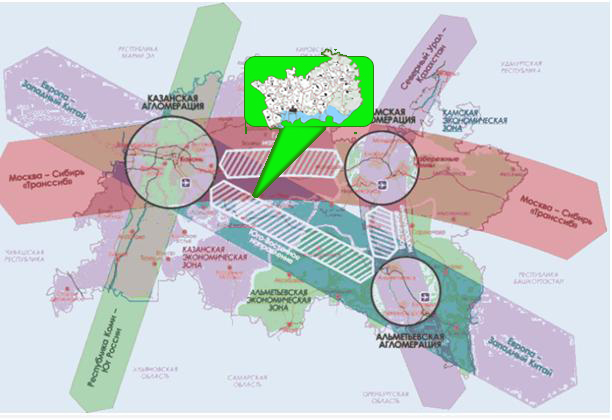 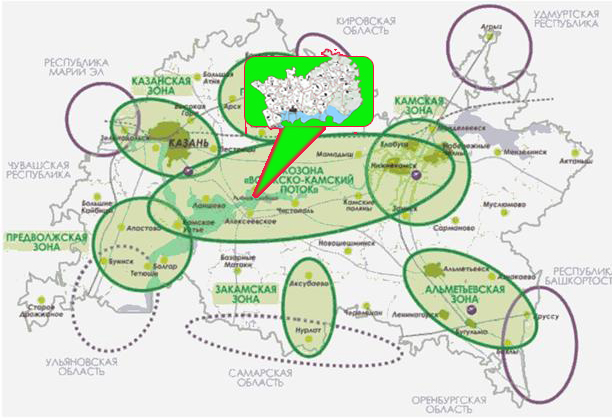 Очень высока привлекательность района в сфере культурного туризма. На нашей территории развита татарская, русская и кряшенская культуры. Данные территории легко формируются в социально-культурные кластеры по нескольким признакам: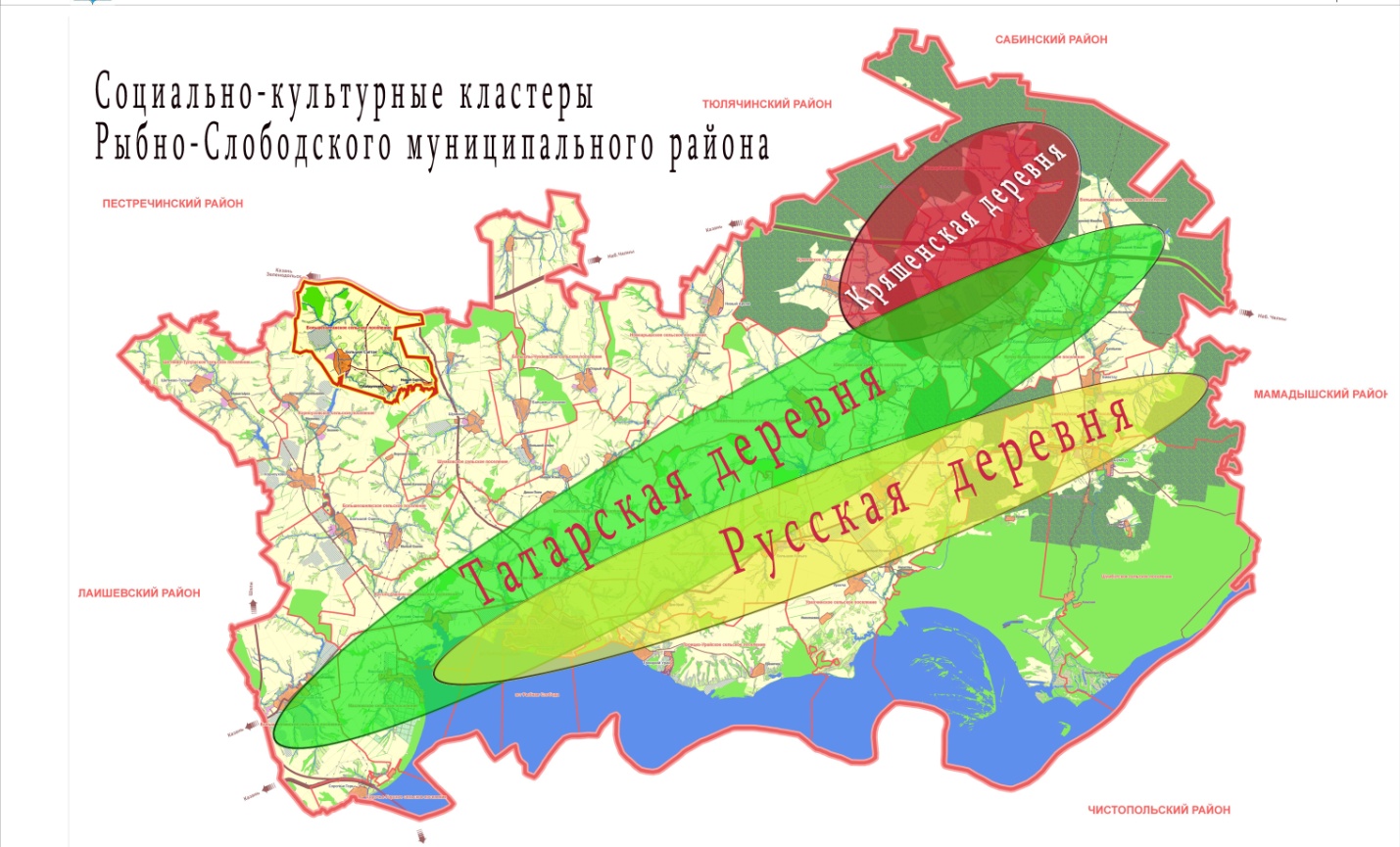 - Территории расположения кластера совпадают с главными дорогами Рыбно-Слободского района- Совпадают с туристическими маршрутами, разработанными в Районном краеведческом музее.- Объединяют отдельные функциональные отраслевые подсистемы ( СДК, библиотека, музей) в организованную систему – (в перспективе общий комплекс услуг)- Имеют возможность взаимодействия с инвесторами района, деятельность которых направлена на развитие именно данных территорий. (Инвестор, ООО «Кулон Агро», "КФК"Дикая ферма", ООО «Круг», АПК «Русский мрамор») – Имеют возможность взаимодействия с представителями малого бизнеса (парикмахерских, фото-видео сервис, детского кафе, сувенирной лавки, народных обрядов торжественной регистрации браков, золотых и серебряных юбилеев, развитие сельского туризма)- Создают конкурентоспособный творческий кластер через создание привлекательной культурной среды.Создание социально-культурных кластеров должно в полной мере решить задачу по формированию культурной среды в каждом населённом пункте Рыбно-Слободского района , определив минимальные необходимые и достаточные условия и ресурсы для культурной  и творческой деятельности населения.Для развития кластеров необходима и материально-техническая база, и единое цифровое культурное пространство, развитие библиотечного и музейного дела. Именно создание социально-культурных кластеров на базе сельских поселений может стать витком нового развития творческого потенциала жителей Рыбно-Слободского района.Таблица № 11. Мероприятия в сфере развития культуры7.4 Спорт		Насыщена спортивная жизнь района. Организована работа 4 спортивных отделений детско-юношеской спортивной школы, 45 групп по 13 видам спорта Детского оздоровительно-образовательного центра с общим охватом около 1000 детей и подростков. 		Традиционно радуют своими успехами наши борцы Масхутов Ильдар, Гильмуханов Дилюс, команда футболистов, лучников. Район занимает 17 место в рейтинге республике по национальной борьбе и 10 место по молодежной политике.  		С большим охватом участников проходят районные соревнования по хоккею с шайбой, футболу, плаванию, татаро-башкирской спортивной борьбе, массовые лыжные гонки. 		В районе существует отличная база для занятий спортом, это  футбольный стадион, спортивный комплекс с плавательным бассейном, 22 хоккейные коробки, из них 5 современных пластиковых, подаренных ОАО «Татнефть», 9 универсальных спортивных площадок и 26 спортивных залов. У нас имеются все основания довести удельный вес населения, занимающегося физической культурой и спортом,  с  38,2% до 45 % к 2030 году.В РСМР развитие физической культуры и спорта является приоритетным направлением проводимой социальной политики и основывается на надёжной нормативно-правовой основе. Создаются широкие возможности для развития физической культуры и спорта.Целями развития физической культуры и спорта на 2016-2020 гг. являются развитие физической культуры, спорта, использование их в формировании здорового образа жизни населения района, повышение эффективности деятельности всех учреждений и общественных организаций, участвующих в развитии физкультурно-оздоровительной и спортивной работы.Задачи развития данной отрасли:- формирование здорового образа жизни среди молодежи и соответствующих навыков укрепления и сохранения здоровья среди молодежи;- совершенствование материально-спортивной базы;- повышение профессионального мастерства физкультурных кадров;- разработка инновационных технологий физического воспитания и спортивной подготовки.В районе  ведётся определённая работа по повышению массовости занятий физической культурой и спортом.На 1 января 2016 года численность занимающихся массовой физической культурой и спортом в Рыбно-Слободском муниципальном  районе  Республики Татарстан  составила 10021     человек, что составляет  (38,20 процента)  от общей  численности  населения района.Организация оздоровительной и спортивно-массовой работы проводится в 3 коллективах физкультуры, охватывающих  2975 человек. В последние годы в Татарстане активизировалась физкультурно-спортивная работа на предприятиях различной формы собственности. В различных финальных республиканских спортивных соревнованиях ежегодно принимают участие более двух тысяч  служащих. Подъем физкультурно-спортивной активности, повышение интереса к здоровому образу жизни у трудоспособного населения, увеличение количества производственных коллективов физкультуры стало возможным после заключения долгосрочных соглашений о сотрудничестве между республиканскими физкультурно-спортивными обществами и отраслевыми рескомами профсоюзов. Одной из форм привлечения населения к здоровому образу жизни является проведение массовых физкультурно-спортивных мероприятий. Например, в рамках Всероссийских лыжных соревнований "Лыжня России" и Всероссийского дня бега "Кросс нации" в районе  проводятся массовые лыжные гонки "Лыжня Татарстана" и легкоатлетические забеги, в которых ежегодно принимают участие около 2000 человек.В целях привлечения сельского населения к занятиям физической культурой и спортом в республике проводится ежегодное комплексное мероприятие "Сэлэмэтлек", в котором ежегодно принимают участие до 9000 человек, проживающих в Рыбно-Слободском муниципальном районе Республики Татарстан. Наиболее популярными среди населения являются соревнования по национальной спортивной борьбе "Корэш", в которых участвуют сборные команды района среди юношей и взрослых.Согласно данным годовой статистической отчётности 3-АФК "Сведения об адаптивной физической культуре и спорте по состоянию на 31 декабря 2014 года" в Республике Татарстан адаптивной физической культурой и спортом занимаются 7,4% процента. В целях привлечения к занятиям физической культурой и спортом лиц с ограниченными возможностями, их социальной адаптации жители района ежегодно участвуют в республиканских соревнованиях организованных Республиканским физкультурно-спортивным  обществом инвалидов, отделом по молодёжной политике, спорту и туризму организуются ежегодные встречи агитационного пробега инвалидов. Среди лиц с ограниченными возможностями ежегодно проводятся соревнования по 5 видам спорта.В сфере физической культуры и спорта в районе осуществляют свою деятельность муниципальное  бюджетное учреждение дополнительное образование «Детско-юношеская спортивная школа» Рыбно-Слободского муниципального района, муниципальное  бюджетное учреждение  дополнительное образование «Детский оздоровительный  образовательный (профильный) центр» Рыбно-Слободского муниципального района,  муниципальное бюджетное учреждение спортивно-оздоровительный комплекс «Дельфин» Рыбно-Слободского муниципального района.Общее количество учащихся занимающиеся спортом в МБУ ДО «ДЮСШ» составляет  483 человек, по линии МБУ ДО «ДОО(П) Ц» -  542  учащихся. Учебно-тренировочные занятия тренерами МБУ ДО «ДЮСШ», МБУ ДО «ДОО(П)Ц»  ведутся на базе СОК «Дельфин» и структурного подразделения  МБУ ДО «ДЮСШ» стадион-площадке « Яшьлек», а также  в спортивных залах   поселений   района.В СОК «Дельфин» имеется 2 плавательных бассейна, малый и большой зал для занятий фитнесом, зал для занятий национальной борьбой, спортивный зал для занятий игровыми видами спорта, сауна, тренажерный зал, массажный кабинет, кабинет гидромассажа, пластиковая хоккейная коробка с теплыми раздевалками.Для пропаганды физической культуры и спорта отделом по молодежной политике, спорту и туризму разработана система оперативного обеспечения средств массовой информации материалами по текущим соревнованиям и выступлениям сильнейших спортсменов на районных и республиканских соревнованиях. Также Интернет-сайт Рыбно-Слободского муниципального района регулярно пополняется новой спортивной информацией с фото и видео материалами. Все спортивные мероприятия освещаются в средствах массовой информации, в том числе районной газете «Авыл офыклары» («Сельские горизонты»).Проблемы в сфере спорта:	- низкая доля населения, систематически занимающегося физической культурой и спортом;- недостаток средств в местном бюджете для строительства хоккейных коробок, спортивных площадок в сельских населенных пунктах;Исходя из изложенного, можно сформулировать следующие основные направления развития физической культуры и спорта в Рыбно-Слободском муниципальном районе Республики Татарстан на 2016-2021 годы:1. активное сохранение и укрепление здоровья, повышение уровня культуры и потенциала здоровья, предупреждение преждевременной смертности. увеличение средней продолжительности и качества жизни населения Рыбно-Слободского муниципального района Республики Татарстан;2. создание у населения мотивации к участию в мероприятиях по укреплению здоровья, развитие индивидуальных умений и навыков здорового образа жизни;3. активное привлечение спортивных организаций и учреждений района к проведению и участию в массовых физкультурно-оздоровительных и спортивных занятиях;4. содействие органам местного самоуправления сельских поселений в  обеспечении  игровыми площадками, хоккейными коробками, инвентарем;5. повышение качества физического воспитания детей школьного и дошкольного возраста;6. организация и проведение спортивно-оздоровительных мероприятий среди работающей молодежи, служащих и молодежи района в целом;7. в целях формирования здорового образа жизни и профилактики социально-негативных явлений осуществление деятельности молодежного формирования по охране общественного порядка «Форпост»;8. развитие массовой  физической культуры, спорта и туризма. Строительство хоккейных коробок, приобретение спортивного инвентаря.9. создание условий для привлечения в сферу физической культуры  и спорта дополнительных ресурсов, спонсорских средств;10.увеличение доли граждан района, выполнивших нормативы Всероссийского физкультурно-спортивного комплекса «Готов к труду и обороне» (ГТО).Ожидаемые результаты:- формирование к 2021 г. спортивной инфраструктуры в соответствии с нормативным уровнем обеспечения, организация физкультурной работы по месту жительства в  поселке и районе;- привлечение основной части населения района в физкультурные секции;- повышение удельного веса населения, систематически занимающегося физической культурой и спортом, увеличение доли населения района , выполнившей нормативы Всероссийского физкультурно-спортивного комплекса «Готов к труду и обороне» (ГТО).- осуществление перехода к самоокупаемости наиболее востребованных видов физкультурных услуг (плавательный бассейн, тренажёрный зал, фитнес клуб).Пути решения:Активное сохранение и укрепление здоровья, повышение уровня культуры и потенциала здоровья, предупреждение преждевременной смертности. увеличение средней продолжительности и качества жизни населения Создание у населения мотивации к участию в мероприятиях по укреплению здоровья, развитие индивидуальных умений и навыков здорового образа жизниАктивное привлечение спортивных организаций и учреждений района к проведению и участию в массовых физкультурно-оздоровительных и спортивных занятияхСодействие органам местного самоуправления сельских поселений в  обеспечении  игровыми площадками, хоккейными коробками, инвентарем;Повышение качества физического воспитания детей школьного и дошкольного возрастаОрганизация и проведение спортивно-оздоровительных мероприятий среди работающей молодежи, служащих и молодежи района в целомВ целях формирования здорового образа жизни и профилактики социально-негативных явлений осуществление деятельности молодежного формирования по охране общественного порядка «Форпост»Создание условий для привлечения в сферу физической культуры  и спорта дополнительных ресурсов, спонсорских средствУвеличение доли граждан района, выполнивших нормативы Всероссийского физкультурно-спортивного комплекса «Готов к труду и обороне» (ГТО); строительство и реконструкция универсальных спортивных площадок; Строительство хоккейных коробок, приобретение спортивного инвентаря, круглогодичное использование спортивных сооружений; Строительство крытого ледового дворца; Проведение  и участие в районных, зональных и Республиканских физкультурно-оздоровительных, комплексных, спортивных мероприятий в рамках  Спартакиады « Третий возраст»  на территории Рыбно Слободского района  среди лиц средних и старших возрастных групп населения (ветеранов, лиц пожилого возраста) Проведение чемпионатов, первенств, открытых турниров, комплексных мероприятий среди команд сельских районов в рамках спартакиады «Сэламэтлек», «Авыл Яшьлере», «Спартакиада муниципальных служащих по видам спорта»  Развитие игровых видов спорта в общеобразовательных организаций, в том числе проведение соревнований: школьной баскетбольной лиги «КЭС-БАСКЕТТ»; по мини-футболу в рамках реализации общероссийского проекта «Мини-футбол - в школу!». Участие в соревнованиях и фестивале «Президентские состязания", соревнования "Президентские спортивные игры». Проведение популярных спортивно-массовых мероприятий («Кросс Нации», « Лыжня России», «Районный марафон, посвящённый празднованию годовщины Победы в Великой Отечественной Войне). Проведение и участие  районных, зональных республиканских этапов Всероссийских соревнований «Кожаный мяч», «Золотая шайба»;Обеспечение подготовки и участия спортсменов района  в российских и международных соревнованиях. Проведение районного конкурса и участие в  республиканском смотре-конкурсе на лучшую постановку учебно-воспитательной работы среди ДЮСШ Республики Татарстан. Организация и проведение учебно-тренировочных сборов в летний период для учащихся МБУ ДО  «ДЮСШ», МБУ ДО «ДОО(П)Ц»; Разработка, утверждение и совершенствование положений о проведении районного  конкурса на лучшую постановку спортивно-массовой и физкультурно-оздоровительной работы среди тренеров МБУ ДО «Детско-юношеская спортивная школа» Рыбно Слободского муниципального района, МБУ «Спортивно-оздоровительный комплекс «Дельфин», Рыбно Слободского муниципального района,  объектов спортивного назначения; Внедрение в работу образовательных организаций физкультурно-спортивной направленности (ДЮСШ) паспорта спортсмена; Проведение выездных комплексных проверок работы по развитию физической культуры и спорта в сельских поселениях района, в предприятиях и учреждениях района с целью распространения опыта и методических материалов; Реализация муниципальной программы «Сельская молодёжь Рыбно-Слободского муниципального района Республики Татарстан на 2016 -2020 годы»;Таблица № 12. Мероприятия в сфере развития спорта 7.5 Занятость населения и социальная помощьОдной из серьезных проблем урбанизации является ее стихийный характер, что приводит к обострению проблемы притока в города сельского населения, не имеющего жилья и места работы. Основным фактором в этом процессе является учеба в средних и высших организациях профессионального образования жителей сельских территорий, и, как правило, основным центром притяжения является г. Казань. Эта проблема имеет мультиплицирующий характер, так как возрастает давление на столичный рынок труда и его инфраструктуру, а также существенно снижает долю трудоспособного населения РСМР.Важно отметить, что процесс урбанизации ведет к сокращению сельскохозяйственного производства в личных подсобных хозяйствах.Необходимо также отметить, что центром притяжения особенно для молодых людей из сельских населенных пунктов является также и п.г.т. Рыбная Слобода, так как качество жизни в п.г.т Рыбная Слобола, уровень заработной платы, объем досуговых услуг являются существенными факторами оттока молодежи из сельских населенных пунктов. В целом рынок труда РСМР представляет собой сложную систему экономических отношений. Основные элементы рынка труда это фактически занятые работники, безработные, занятые на "сером" рынке труда, а также  ОМС. Состояние рынка труда на начало 2016 года представлено в таблице 4.Таблица 13. Состояние рынка труда РСМР на начало 2016 годаГраждане, состоящие на учете с высшим образованием (15 чел.) по профессиям следующие: зооинженер, инженер, учитель родного языка, экономист, учитель начальных классов, биолог, ветеринарный врач, эпидемиолог. Граждане, состоящие на учете со средним профессиональным образованием (45 чел.) следующие: воспитатель, юрист, продавец, техник-экономист, агроном, тракторист-машинист, швея, тракторист, фельдшер, повар, учитель, ветеринарный фельдшер, слесарь, бухгалтер, портной, зоотехник и т.д. Причины постановки на учет в Центр занятости населения следующие:Ликвидация предприятия;Сокращение численности или штата;По собственному желанию;По расторжению договора с соглашением сторон;По истечению срока трудового договора и т.д. В качестве проблем в сфере развития человеческого капитала и баланса рынка труда можно сформулировать следующие:- высокий уровень безработицы среди жителей трудоспособного возраста, имеющих среднее и высшее профессиональное образование;- отсутствие необходимого количества незанятых рабочих мест с заработной платой выше средней по РСМР;- низкая заработная плата;- увеличение количества работающих на сером рынке;- низкая пенсия.  Мероприятия для решения сформулированных проблем:Проведение анализа причин незанятости безработных жителей РСМР, имеющих среднее и высшее профессиональное образование. Подготовка инвестиционных предложений для трудоустройства жителей;Подготовка для хозяйствующих субъектов предложений по предоставлению муниципальных преференций при росте заработной платы работниковПроведение тренингов с жителями, имеющими среднее и высшее профессиональное образование, с целью развития лидирующих качеств;Разработка и реализация проектов по развитию в ЛПХ выращивания птиц, свиней и КРС по заказу сельхозпроизводителей;Инициирование для внесения на ОИСЭЗ предложений о "симметричной финансовой поддержке" малых форм хозяйствования аналогично крупным хозяйствам (по критериям объемов производимой продукции);Проведение анализа востребованности выпускников организаций среднего профессионального образования РСМР и, при необходимости, инициировать в Министерство образования и науки Республики Татарстан изменения направлений подготовки;Создание Координационно-ресурсного  центра по подготовке специалистов АПК  в РСМР для обучения, привития навыков и передачи  опыта специалистам из других муниципальных районов экономической зоны;Проведение ежегодного зонального смотра-конкурса по рабочим профессиям в сфере АПК;Строительство арендного жилья в сельской местности для специалистов с отложенным сроком выкупа;Таблица № 14. Мероприятия в сфере развития занятости населения и социальной помощиРеализация этих мероприятий, по прогнозам, может привести к увеличению количества трудоспособного населения, общей численности населения РСМР и деловой активности. Прогнозируется рост показателя средней плотности населения. К 2020 году показатель увеличится с 27,8 до 28,5 чел. на 1 кв.км, а к 2035 г. – до 28,2 чел. на 1 кв.км. Прогноз численности населения на период до 2030 года предполагает увеличение числа жителей. На первом этапе общая численность населения района составит 27,5 тыс.чел., на расчетный срок – 27,1 тыс.чел. Прогнозная численность населения п.г.т. Рыбная Слобода составит 8,3 тыс.чел. на первую очередь и 8,7 тыс.чел. - на расчетный срок. Социальная помощьТаблица № 15. Проблемы и пути их решений по ГАУСО «КЦСОН «Доверие-Ышаныч» МТЗ и СЗ РТ в Рыбно-Слободском муниципальном районе до 2030 года8. Развитие территории 	Основная цель развития территорий повышение уровня благоустройства населённых пунктов, строительство социально значимых объектов, приведение в нормативное состояние автомобильных дорог общего пользования местного значения.8.1. Жилищное строительство  и благоустройство территорийОсновные цели строительства и инфраструктурного развития Рыбно-Слободского муниципального района:- обеспечение комфортных условий проживания населения;- формирование рынка доступного жилья; - развитие инфраструктуры района.Задачи:   - обеспечение доступности жилья  и комфортных условий проживания населения путем реализации национального проекта «Доступное и комфортное жилье – гражданам России», программы ипотечного жилищного кредитования,  развития рынка недвижимости и использования договоров социального найма в отношении граждан, нуждающихся в жилых помещениях;- строительство жилья и инженерных коммуникаций с использованием новых технологий на основе разрабатываемого генерального плана застройки территории района, способствующих снижению эксплуатационных издержек;- повышение уровня организации процесса строительства и качества строительных работ;- создание благоприятных условий для привлечения частного капитала в развитие строительной отрасли. За период 2010-2015 гг. общий ввод жилья составил 64,174 тыс. кв. метров. В 2015 году населением района при строительстве индивидуальных жилых домов вносится около 280 млн. рублей инвестиций.  За 2015 год было построено и введено 13 тысяч кв. метров жилья: это 125 индивидуальных жилых домов, а также 4-х квартирный жилой дом по программе «Переселение граждан из аварийного жилищного фонда 2013-2017гг.». На 01.01.2016. в Рыбно-Слободском  муниципальном районе  площадь жилищного фонда составила 759,3 тыс.кв.м., таким образом на 1 жителя у нас приходится 29,7 кв.м жилья (по республике – 26,8 кв.м). Активное строительство в п.г.т. Рыбная Слобода ведется в поселке «Северный», построено 177 жилых домов, проведено электричество, водоснабжение. В прошедшем году район принял участие в 21 республиканской программе, что в значительной степени изменило облик района.Предприятиями строительной отрасли по капитальному и дорожному строительству освоено свыше 1,5 миллиарда  рублей, рост к предыдущему году составил 15%.  Для индивидуального жилищного строительства 244 многодетных семьи из 285 семей, состоящих на учете, получили земельные участки. За последние годы получили благоустроенное жилье 466 ветеранов Великой Отечественной войны, из них 10 в 2015 году.  Для 2 семей ветеранов были построены индивидуальные жилые дома. Большую поддержку оказывает федеральная целевая программа «Устойчивое развитие сельских территорий до 2020 года», в рамках которой в 2015 году 35 семей получили субсидии на улучшение жилищных условий на общую сумму 24,4 миллиона рублей. Начато строительство 1 жилого многоквартирного дома по программе «Социальная ипотека» в пгт. Рыбная Слобода.Успешная реализация вышеуказанных программ, а также строительство индивидуальных жилых домов населением района позволит  к 2020 г. построить  65,0 тыс. кв.м жилья и достичь показателя обеспеченности общей площадью жилья в расчете на одного жителя 30,9 кв.м., а к 2030 году 33,2 кв.м.Таблица № 16. Обеспеченность общей площадью жилья в расчете на одного жителяВ рамках реализации Федерального закона о проведении капитального ремонта многоквартирных домов проделана большая работа по реконструкции и ремонту систем водоснабжения, канализации и систем отопления, установке коллективных и индивидуальных приборов учета. Работа в этом направлении будет продолжена до 2020 года и объем капитальных вложений составит 23,6 млн.руб.В рамках модернизации объектов здравоохранения построено  2 модульных фельдшерско-акушерских пункта в селах Бетьки и Малый Ошняк, отремонтированы Кутлу-Букашская врачебная амбулатория, в здании Центральной районной больницы отделение детской консультации, 6 фельдшерско-акушерских пунктов. По программе «Доступная среда» проведены работы в Центральной районной больнице, в 6 общеобразовательных школах района. В прошедшем году проведен капитальный ремонт детского сада «Мишутка» в пгт. Рыбная Слобода и Полянского детского  сада. Знаковым объектом для нас стало открытие нового детского сада «Йолдыз» в пгт. Рыбная Слобода на 80 мест, а также многофункционального центра на 350 мест в пгт Рыбная Слобода. Введены в эксплуатацию две универсальные спортивные площадки в н.п. Рыбная Слобода и Верхний Тимерлек. В рамках объявленного в Республике Татарстан Года парков и скверов в районном центре Рыбная Слобода благоустроен парк на Набережной, Майдане, возле РДК. Проведена работа по благоустройству, озеленению территорий, посажено 3500 кустарников и 1700 деревьев.Пути решения:	 участие РСМР в республиканских программах по капитальному строительству, ремонту и модернизацииучастие в программах по дорожному строительствуразработка и утверждение генеральных планов сельских поселений РСМР  Модернизация д/с «Березка»Строительство в двух населенных пунктах ФАПов Капитальный ремонт ГАУЗ «Рыбно–Слободская центральная районная больница» (детская консультация)Капитальный ремонт Государственное учреждение "Р.Слободское   районное государственное ветеринарное объединение"Строительство многофункционального центра в с.Тябердино-Челны  Строительство двух спортивных площадок Капитальный ремонт многоквартирных домовКапитальный ремонт зданий сельских советов Капитальный ремонт СДК в с.Кутлу-БукашБлагоустройство территорий водоохранных зонМероприятия в сфере развития жилого строительства  и благоустройства территорий;Формирование  рынка  доступного  жилья  и  обеспечения  комфортных  условий проживания граждан; Широкое применение малоэтажной застройки различных типов(усадебная, коттеджная, высокоплотная малоэтажная блокированная застройка); Корректировка  учета  существующего  жилищного  фонда,  в  составе  которого  зачастую  остается  площадь  домов,  давно  покинутых  населением,  но  не  списанных с баланса, что искажает действительные показатели жилищной обеспеченности, а также расчетные показатели нового строительства; Создание  условий  для  улучшения  демографической  ситуации,  для  реализации  эффективной  миграционной  политики  и  устойчивого  развития  муниципальных образований за счет решения жилищной проблемы;  Поддержка инвесторов и застройщиков предоставлением налоговых льгот; Развитие  промышленности  строительной  индустрии  и  строительных  материалов; Обеспечение  опережающего  развития  коммунальной  инфраструктуры  для увеличения  предложения  жилья  на  конкурентном  рынке  жилищного  строительства, Формирование рынка подготовленных к строительству земельных участков.Таблица № 17. Мероприятия в сфере развития жилищного строительства и благоустройства территорий 8.2. Жилищно-коммунальное хозяйстваПовышение эффективности деятельности предприятий жилищно-коммунального хозяйства призвано обеспечить повышение качества обслуживания населения, защиту его законных прав и интересов, а также устойчивое и эффективное функционирование отрасли в целом. Цели развития жилищно-коммунальных услуг:1. Достижение высокого уровня надежности и устойчивости функционирования жилищно-коммунального комплекса района, улучшение качества предоставляемых жилищно-коммунальных услуг, повышение эффективности использования топливно-энергетических ресурсов в районе.Задачи:1. Повышение эффективности использования средств населения  и бюджетных источников за оказанные жилищно-коммунальные услуги.2. Рационализация и снижение издержек на производство жилищно-коммунальных услуг.3. Совершенствование системы ответственности производителей ЖКУ перед потребителями за качество предоставляемых услуг.4. Модернизация и замена отслужившего срок технологического оборудования муниципальной системы теплоснабжения, водоснабжения и водоотведения с внедрением новых энергоэффективных технологий и энергоэффективного оборудования.5. Введение системы эффективности системы муниципального жилищного контроля.  В жилищно-коммунальном комплексе Рыбно-Слободского муниципального района работают организации: ООО «Рыбно-Слободский Жилкомсервис», МУП «Теплоэнергосервис»	 МУП «Теплоэнергосервис»  отпускают тепловую энергию населению и бюджетным учреждениям.  На их балансе находятся 15 котельных, которые работают на газе.	Состояние и проблемы теплового хозяйства:	Значительный объем инженерной инфраструктуры и оборудования  морально и физически устарел, энергозатратен, малоэффективен, сложный в обращении и ремонте. В существующих котельных установлены котлы, которые не соответствует современным требованиям, имеют низкий КПД (80-84%) при удельном расходе условного топлива 163,11 кг у. т., автоматика безопасности горения не соответствует требованиям органов Ростехнадзора, докотловая обработка воды в котельных составляет 80%. В основном, существующая часть тепловых сетей имеет двухтрубное исполнение и проложена в канальном варианте (50%) ,остальная часть  проложена по современной технологии – в бесканальном варианте в пенополиуретановой изоляции в полиэтиленовой оболочке. 	Территориально котельные расположены на значительном удалении друг от друга, что не позволяет их объединить без строительства тепловых сетей в единую тепловую сеть.	Мероприятия  по модернизации  котельных: - реконструкция котельной №1 по улице Ленина,   и котельная ЦРБ по ул.Сосновая  замена отработавших нормативный срок котлов, а также замена вспомогательного оборудования   с эффективными горелочными устройствами типа ИГК и автоматикой безопасности, обеспечивающими работу котлов с КПД 93 %. - применение автоматизированных установок дозирования реагентов позволяет в значительной степени снизить эти затраты. При этом одновременно снижается коррозионная активность воды, постепенно удаляются ранее имевшиеся отложения, увеличивается срок эксплуатации оборудования и межремонтный период. - применение новых типов автоматики и газовых горелок,                                                   автоматизированных установок химводоподготовки, насосных станций с частотно-регулируемым электроприводом дает возможность выполнить полную автоматизацию и диспетчеризацию котельных, что позволит снизить эксплуатационные расходы, себестоимость, соответственно тариф на отпускаемую тепловую энергию.Дефицит тепловой мощности на период до 2030г.,  не  прогнозируется.  Поэтому  реконструкция  и  строительство  тепловых  сетей, обеспечивающих  перераспределение  тепловой  нагрузки  из  зон  с  дефицитом  тепловой мощности  в  зоны  с  избытком  тепловой  мощности,  не  предусматривается. Суммарная располагаемая мощность существующих источников  п.г.т. Рыбная Слобода и  их  радиус  эффективного  теплоснабжения  достаточны  для  покрытия  всех  тепловых  нагрузок.Для  обеспечения  перспективного  прироста  тепловой  нагрузки  в  п.г.т.  Рыбная  Слобода,  планируется  подключение  вновь  строящихся  объектов  к  проектируемым автономным блочно-модульным котельным.Водоснабжение пгт Рыбная Слобода осуществляется из подземных источников. В настоящее время на балансе предприятия и обслуживании находится шесть водозаборов с накопительными емкостями по 200 м3 каждая, 9 артезианских скважин (год постройки 2003-2015 г.)  с накопительными емкостями по 16 м3. Все скважины оснащены насосами марки  ЭЦВ, производительностью 1 230 м3 в сутки.Протяженность водопроводных сетей 69 км, из них порядка 23% трубы стальные (15,9 км), которые нуждаются  в замене, остальные из полимерных материалов. Для обеспечения пожаротушения на сетях водопровода установлено 25 пожарных гидрантов, а для потребления воды в частном секторе установлено  227 колодец.Проблемы водоснабжения:- питьевая вода не соответствует санитарным нормам и правилам, по солям жесткости превышает в 3,1 раза;- отсутствует водоочистка;- система водоснабжения находится в удовлетворительном состоянии.                                                         Износ ежегодно увеличивается, способствует возрастанию числа аварий, часть водозаборов не имеет обустроенных зон санитарной охраны. В  целях  обеспечения жителей поселка питьевой водой планируется провести следующие мероприятия:	- для обеспечения поселка качественным водоснабжением планируется произвести установку на все водопроводные скважины защитного электрического оборудования типа Лоцман.        - для повышения надежности водоснабжения и в связи с изношенностью водопроводных сетей необходимо провести реконструкцию водопроводных сетей пгт Рыбная Слобода;      - реконструкция и расширение существующих водозаборных сооружений;      - строительство новых водоводов;      - внедрение узлов учета потребления воды;      - замена насосного оборудования на более экономичное;      - внедрение частотного регулируемого электропривода, устройство плавного пуска насосов;     - кольцевание водоводов, установка регуляторов давления, оптимизация гидравлического режима сетей.       По программе «Чистая вода»  ведется «Строительство водопровода в пгт Рыбная Слобода» поселок «Северный», в с. Кукеево, в с. Ямашево, в с. Юлсубино.          Вместе с тем, вопрос водоснабжения в населенных пунктах района сегодня стоит очень остро. Большинство сетей водоснабжения построены в 70-х годах прошлого столетия и требуют реконструкции. В 14  населенных пунктах сети водоснабжения отсутствуют, население пользуется скважинами и колодцами.Очистка сточных вод является мероприятием, направленным на улучшение санитарно-экологического состояния пгт Рыбная Слобода. Ведь от эффективности работы очистных сооружений канализации, степени очистки сточных вод зависит как состояние окружающей среды, так и здоровье населения.            Транспортировка стоков производится через  канализационную насосную станцию (КНС) по канализационным сетям протяженностью 9,2 км.      	 Сточные воды проходят очистку на биологических очистных сооружениях проектной мощностью 400м3/сутки. (построены в 1981 году), загрузка составляет 100%.В настоящее время остро стоит проблема очистки сточных вод. Существующая БОС в пгт Рыбная Слобода не производит очистку сточных вод до требуемых нормативов, оборудования не отвечают современным требованиям очистки сточных вод, БОС сильно изношен.Основные направления модернизации канализационного хозяйства:-Строительство нового биологически очистного сооружения производительностью 800 м3/сутки до 2030 года.-  уменьшение расхода электроэнергии на транспортировку, очистку сточных вод;- снижение показателей загрязнения, улучшение качества очистки стоков, санитарно - эпидемиологической обстановки;-  снижение износа основных фондов, повышение надежности канализации;Санитарная очистка территорийБольшое значение для населенных пунктов имеет создание нормальных санитарно-гигиенических условий, в т.ч. высокого уровня санитарного благоустройства.На территории пгт Рыбная Слобода, с.Анатыш, с.Полянка, с.Тройцкий Урай, с.Полянка, с.Масловка, с.Большая Елга, с.Юлсубино, с.Ямашево осуществляется планово-регулярная очистка. Сбор и  вывоз отходов осуществляется согласно утвержденным графикам и маршрутам.В  Рыбно-Слободском  муниципальном  районе  имеется  полигон  ТБО,  расположенный  около  пгт.  Рыбная  Слобода.  Полигон  введен  в  эксплуатацию в 2002  г.  и  эксплуатируется  же 14  лет.  Площадь  полигона  составляет 4,6  га,  вместимость- 62,5  тыс.  м. В2015  г.  объем принятых на полигон отходов составил 7,6 тыс.м..Следует рассмотреть вопрос внедрения раздельного сбора ТБО, путем организации стационарных или передвижных приемных пунктов сбора вторсырья от населения, оборудования специальных мусоросортировочных цехов на полигоне ТБО.При организации предварительной сортировки и последующей обработки ТБ можно достичь снижения объемов захоронения бытовых отходов на полигонах на 40% и более, увеличить срок эксплуатации действующих полигонов в 2-2,5 раза.Мероприятия по развитию системы обращения с отходами.В целях снижения загрязненности территории Рыбно-Слободского района твердо-Бытовыми отходами предлагается:-строительство сортировочного комплекса на полигоне ТБО пгт. Рыбная Слобода;-Проектирование и строительство и оборудование межпоселенческих полигонов твердых бытовых отходов.-очистка территорий сельских поселений предлагается путем сбора ТБО в контейнеры, расположенных на специально оборудованных контейнерных площадках..-для предотвращение засорении улиц, площадей, скверов и др общественных мест отходами рекомендуется установить урны емкостью не менее 30 литров.-Совет местного самоуправления совместно с организацией, осуществляющий вывоз ТБО, составляют и утверждают график движения спецавтотранспорта и график удаления бытовых отходов с территория.-усилить работа по выявлению правонарушений юридическими и физическими лицами в области охраны окружающей среды с привлечением виновных к административной ответственности. Таблица № 18.  Мероприятия по обеспечению экологической безопасности и улучшению жилищно-коммунальной сферы района8.3.Содержание дорог		Развитие и сохранность села во многом зависит от состояния дорог. В 2015 году построено и реконструировано около 20 км дорог на общую сумму порядка 350 миллионов рублей. Приведены в нормативное состояние подъездные пути к 3 населенным пунктам. Посредством Муниципального  дорожного фонда и устройством щебеночно-песчаной смеси отремонтированы уличные дороги в 8 населенных пунктах. 	Планируем до 2030 года все автодороги общего пользования местного значения привести в нормативное состояние. 	Необходимо продолжить реализацию программы поддержки местных инициатив, основной принцип которой – софинансирование. Так, жители  26 сельских поселений района приняли участие в референдуме по вопросу самообложения. Софинансирование собранных средств составило 13,6 миллионов рублей. Средства были направлены в том числе и на благоустройство дорог.Проблемы:- высокая доля протяженности автомобильных дорог общего пользования местного значения, не отвечающим нормативным требованиям -65,30;- недостаток бюджетных средств для проведения в нормативное состояние автомобильных дорог общего пользования местного значения;Мероприятия: 	- ежегодное реализация программы софинасирования;	- участие района в республиканских программах дорожного строительства.9. Механизм реализации Стратегии РСМРСтратегия РСМР утверждается Советом депутатов РСМР. С целью поддержания ее в актуальном состоянии, ее мероприятия дополняются или корректируются ежегодно с применением метода скользящего планирования. Стратегия РСМР и изменения к ней вносятся на публичные обсуждения в РСМР и на ОИСЭЗ, после чего утверждаются Советом РСМР.Центром ответственности за реализацию Стратегии РСМР является отдел территориального развития ИК РСМР. При ИК РСМР создается балансовая комиссия, на которой ежеквартально рассматриваются результаты мониторинга реализации планов социально-экономического развития поселений и принимаются решения об их корректировке. В состав балансовой комиссии входят руководитель ИК РСМР, его заместители, Главы сельских поселений, руководители бюджетообразующих предприятий, представители Министерства экономики Республики Татарстан, Министерства сельского хозяйства и продовольствия Республики Татарстан и других министерств, в зависимости от актуальности обсуждаемых проблем.Данная Стратегия РСМР является основой для разработки планов социально-экономического развития поселений, входящих в состав РСМР. Исходя из основных целей и задач Стратегии РСМР разработаны Планы социально-экономического развития сельских поселений, вследствие чего оценка эффективности реализации Стратегии РСМР будет производиться неразрывно с оценкой эффективности выполнения планов развития сельских поселений РСМР. В свою очередь, с целью поддержания Планов развития сельских поселений РСМР в актуальном состоянии, их мероприятия также дополняются или корректируются ежегодно с применением метода трех летнего скользящего планирования. Планы развития сельских поселений РСМР и изменения к ним вносятся на публичные обсуждения в РСМР и на ОИСЭЗ, после чего утверждаются Главами сельских поселений.Таблица № 19. Сводный перечень мероприятий реализацииСтратегии РСМР11. Оценка социально-экономической эффективности реализации Стратегии РСМРСоциально-экономическая эффективность реализации Стратегии РСМР оценивается по степени достижения установленных целевых индикаторов к 2021 году:Основными итогами реализации стратегии станут:- улучшение качества жизни населения; - К 2030 году:увеличение ВТП на 87% обеспеченность бюджета за счет открытия новых производственных мощностей;увеличение продолжительности жизни до 75 лет; создание новых 250 рабочих мест; увеличение средней месячной  з/п до 32 284 рублей (71%) - К 2021 году: увеличение ВТП на 34 %; увеличение инвестиций на 89 %;создание дополнительно новых 154 рабочих мест, в том числе в отрасли туризма;приведение в нормативное состояние внутри поселковых дорог, обеспечение жителей качественной питьевой водой;Стратегия разработана на 2016-2021 годы и с перспективой развития Рыбно-Слободского муниципального района до 2030 года.	Внедрение в жизнь данных инвестиционных проектов позволит укрепить промышленный потенциал района, усилить его социально-экономическое развитие, повысить процент занятости населения и увеличить налогооблагаемую и доходную часть бюджета района. Ключевые показатели целевых ориентиров Стратегии до 2030 годаБюджетная обеспеченность РСМР Ответственный исполнитель стратегииИсполнительный комитет Рыбно-Слободского муниципального районаСоисполнители стратегииОрганы местного самоуправления поселений Рыбно-Слободского муниципального районаЦели стратегииПовышение качества жизни населения  Рыбно-Слободского муниципального района на основе развития экономики районаЗадачи стратегиипривлечение  инвестиций;повышение уровня финансово-экономической самодостаточности Рыбно-Слободского муниципального районаразвитие туризма; создание дополнительных рабочих мест;увеличение продолжительности жизни;повышение уровня благоустройства населённых пунктов;Основные результаты и сроки реализации стратегииОсновными итогами реализации стратегии станут:- улучшение качества жизни населения; - К 2030 году:увеличение ВТП на 87%;обеспеченность бюджета за счет открытия новых производственных мощностей; увеличение продолжительности жизни до 75 лет; создание новых 250 рабочих мест;увеличение среднемесячной  з/п до 32284 рублей (71%)- К 2021 году: увеличение ВТП на 34 %; увеличение инвестиций на 89 %;создание дополнительно новых 154 рабочих мест, в том числе в отрасли туризма;приведение в нормативное состояние внутри- поселковых дорог, обеспечение жителей качественной питьевой водой;Стратегия разработана на 2016-2021 годы и с перспективой развития Рыбно-Слободского муниципального района до 2030 годаФинансирование стратегииБюджет РФ: … тыс. руб.Бюджет РТ: …тыс. руб.Местный бюджет: … тыс. руб.Внебюджетные источники: … тыс. руб.№Наименование поселенияАдминистративный центрКоличество
населённых
пунктовЧисленность население (человек)1Городское поселение Рыбная Слободап.г.т. Рыбная Слобода177992Анатышское сельское поселениесело Анатыш 27303Балыклы-Чукаевское  сельское поселениесело Балыклы Чукаево37074Биектауское сельское поселениесело Биектау511745Большеелгинское сельское поселение село Большие Елги  410406Бетьковское сельское поселениесело Бетьки  44407Большекульгинское сельское поселениесело Большая Кульга  45128Большемашлякское сельское поселениесело Большой Машляк  36709Большеошнякское сельское поселениесело Большой Ошняк251610Большесалтанское  сельское поселениесело Большой Салтан  328811Коз-Челнинское сельское поселениесело Козяково Челны  654112Корноуховское сельское поселениесело Корноухово  463513Кугарчинское сельское поселениесело Кугарчино  2108414Кукеевское сельское поселениесело Кукеево 155115Кутлу-Букашское сельское поселениесело Кутлу-Букаш  4201916Масловское сельское поселениесело Масловка 163017Нижне Тимерликское сельское поселениесело Нижний Тимерлик   2111518Новоарышское сельское поселениесело Новый Арыш 172719Полянское сельское поселение село Полянка 178920Русскоошнякское сельское поселение село Русский Ошняк139021Троицко-Урайское сельское поселение село Троцко-Урай 254322Урахчинское сельское поселение село Урахча450923Шумковское сельское поселение село Шумково445924Шеморбашское сельское поселение село Шеборбаш449125Шумбутское сельское поселение село Шумбут 453426Шетнево-Тулушское сельское поселение село Шетнево Тулуши232627 Юлсубинское сельское поселение село Юлсубино  2877Численность населения (человек)Численность населения (человек)Численность населения (человек)Численность населения (человек)Численность населения (человек)Численность населения (человек)Численность населения (человек)20052006200720082009201020102860028400284002830028120281002810020112012201320142015201620162796427315269102656026233фактпрогноз27964273152691026560262332609626150Наименование показателяПЕРИОДЫПЕРИОДЫПЕРИОДЫПЕРИОДЫНаименование показателя2013г.2014г.2015г.план2015г.фактЧисленность постоянного населения (на начало года) чел.26910265602650026233в % к предыдущему году98,598,799,0Валовой территориальный продукт-всего, млн. руб.3243,84158,84450,04746,1в % к предыдущему году105,4128,2114,0Объем добавленной стоимости по крупным и средним предприятиям всего, тыс. руб.  (в фактических ценах)598377,0574012,0596972,0593826,0в % к предыдущему году128,695,9103,5Объем отгруженных товаров собственного производства, выполненных работ и услуг собственными силами, млн. руб.171,1165,9181,8343,7в % к предыдущему году94,297,0207,2Валовая продукция сельского хозяйства   во всех категориях хозяйств, в действующих ценах, млн. руб.   (в сельхозформированиях и с учетом ЛПХ)2399,13093,23135,03186,0в % к предыдущему году 105,0129,0103,0Произведено зерна, тыс. тонн55,607104,281100,0103,343Произведено сахарной свеклы, тыс. тонн----Произведено молока, тонн во всех категориях хозяйств (с/х формированиях, КФХ и ИП)13469138511426014359Урожайность зерновых, ц с га18,024,323,023,1Урожайность сахарной свеклы, ц с га----Надоено молока на корову, кг (по с/х организациям.)4210432945004620Среднесуточные привесы, грамм:              - крупного рогатого скота617693700710       - свиней          289669450487Объем инвестиций в основной капитал за счет всех источников финансирования, млн. руб.834,7654,4810,2907,9в % к предыдущему году64,378,4139,0в. т. ч объём инвестиции в основной капитал (без бюджетных средств)790,3631,8765,1873,5-объём инвестиции (без бюджетных) в расчёте на душу населения, тыс. руб.13,623,629,233,3Ввод общей площади жилых домов, кв.м.11209131001300013005в % к предыдущему году, соответствующего периода101,3117,0100,0Налоговые и неналоговые доходы, тыс. руб.138504,9168960,3167585,0175079,5темп роста к предыдущему году, %107,0122,0104в т.ч. в расчёте на душу населения, рублей5150,06370,06680,0Объем розничного товарооборота во всех каналах ее реализации, млн. руб.1392,71498,31447,31563,5в % к предыдущему году, соответствующего периода109,4107,5104,0Оборот розничной торговли в расчёте на душу населения, тыс. руб.51,856,559,6Объем реализации платных услуг населению - всего, млн. руб. 293,7298,2937,3205,0Объем реализации платных услуг населения на душу населения, тыс. руб.10,911,37,8Фонд оплаты труда, млн. руб.875,9912,9937,3949,4к предыдущему году, %115,5104,2104Среднесписочная численность работающих4542426541324200к предыдущему году, %96,293,998,5Среднемесячная начисленная заработная плата (по полному кругу предприятий), рублей16071,017838,618903,518837,7темп роста к предыдущему году, %120,0111,0107Зарегистрированное число безработных (на конец периода), чел.186111120103Уровень зарегистрированной безработицы на конец периода, % 1,550,930,970,87№МероприятиеСроки исполненияОтветственный исполнительОбъемы финансирования, тыс. руб.Источник1Довести посевы высоко-маржинальных культур до 14500 гектаров к 2021 году2016-2021 г.г.УСХ и П, инвесторы54 000,0Внебюджетные2Поднять на качественно новый уровень селекционно-племенную работу2016-2021 г.г.УСХ и П, сельскохозяйственные товаропроизводители25 000,0Внебюджетные3Повысить эффективность использования земель в КФХ и ЛПХ - все сельскохозяйственные угодья должны обрабатываться  2016-2021 г.г.УСХ и П, Палата земельных и имущественных отношений, Росреестр--4Регулярное повышение  квалификации руководителей, специалистов и других работников хозяйств2016-2021 г.г.МСХ и П, УСХ и П200Бюджетные5Развитие кооперативного движения среди сельхоз производителей2016-2021 г.г.УСХ и П, сельскохозяйственные товаропроизводители20000Бюджет РФ, Внебюджетные6Внедрение  зерновых культур с высокой урожайностью (озимая  рожь, пшеница, кукуруза)2016-2030 г.г.Татарский НИИСХ, МСХ и П, УСХ и П, сельскохозяйственные товаропроизводители12000Внебюджетные7Повысить интенсивность обновления парка сельскохозяйственной техники путем приобретения высокопроизводительных сельскохозяйственных машин 2016-2021 г.г.УСХ и П, сельскохозяйственные товаропроизводители2016-2021 г.г. – 720 000,0Бюджет РФ, Бюджет РТ,внебюджетные8Создание агропромышленного парка  «Прикамье» в деревне Качкалак (КФХ Губайдуллина К.Г.)2016-2021 г.г.ИК РСМР, УСХ И П, инвестор150 000,0Внебюджетные9Строительство второго молочного комплекса на 500 голов коров ООО «Кулон Агро»2016-2017 г. г.ИК РСМР, УСХ и П, инвестор2016 – 80 млн. руб.2017-54 млн. руб.Бюджет РФ, внебюджетные10Завершение строительства объектов ЗАО «Руский Мрамор»2016-2030 г.г.ИК РСМР, УСХ и П, инвестор890 000,0Бюджет РФ, внебюджетные11Модернизация производства в свиноводческом комплексе ООО «Агрокам»2016-2030 г.г.ИК РСМР, УСХ и П, инвестор100 000,0Бюджет РФ, внебюджетные12Строительство  тепличного комплекса ООО  «Иннтотех М»2016-2018 г.г.ИК РСМР, Инвестор400 млн. руб.Внебюджетные13Реконструкция коровника на 200 голов в ОАО «ВЗП Рыбная Слобода»2016 г.УСХ и П, инвестор86 000,0Внебюджетные14Реконструкция животноводческого помещения на 300 голов овцематок2016 г.УСХ и П, КФХ Габдриев Д.Г.28 000,0Бюджет РФ, бюджет РТ,внебюджетные15Реконструкция 2х коровников на 100 голов2017-2019УСХ и П, КФХ Караганов М.В.95 000,0Бюджет  РТ,внебюджетные16Строительство коровника на 100 голов2016-17 г.УСХ и П, КФХ Губайдуллин К.Г.42 000,0Бюджет РФ, бюджет РТ,внебюджетные17Рекнострукция коровника на 100 голов коров2016 г.УСХ и П, КФХ Габитов Р.М.83 000,0Бюджет  РТ,внебюджетные18Подготовка квалифицированной рабочей силы, в том числе молодых специалистов, механизаторов, умеющих работать на новой высокопроизводительной, компьютеризированной технике, которые способны осваивать новые современные технологии сельскохозяйственного производства мирового уровня.2016-2030 г.г.МСХ и П, УСХ и П, ГАОУ СПО «Рыбно-Слободский  агротехнический колледж»3 000,0Бюджетные№МероприятиеСроки исполненияОтветственный исполнительОбъемы финансирования, тыс. руб.Источник1Информационно-консультационное обеспечение ЛПХ2016-2030 г.г.ИК РСМР, Органы местного самоуправления, УСХ И П, Главы сельских поселений -2Содействие в участии программ поддержки ЛПХ;2016-2030 г.г.ИК РСМР, Органы местного самоуправления, УСХ И П, Главы сельских поселений -3Своевременное обеспечение кормами в счет арендованных паевых земель;2016-2030 г.г.УСХ и П, Главы сельских поселений, сельхозтоваропроизводители-4Организация обеспечения кормами ЛПХ;2016-2030 г.г.УСХ и П, Главы сельских поселений, сельхозтоваропроизводители-5Организация ярмарок для реализации излишков продукции, произведенных в ЛПХ.2016-2030 г.г.ИК РСМР, Органы местного самоуправления, УСХ И П, Главы сельских поселений -№МероприятиеСроки исполненияОтветственный исполнительОбъемы финансирования, тыс. руб.Источник1Создание агропромышленного парка ООО «Прикамье»2016-2019 г.г.УСХ И, инвестор150 000,0Внебюджетные2Создание индустриального парка на базе предприятия ЗАО «АПК Русский Мрамор»2016-2021 г.г.ИК РСМР, инвестор380 000,0Внебюджетные3Строительство предприятия по приемке, убою и разделке крупного рогатого скота, включая холодильную обработку и хранение мясной продукции, а так же строительство ферм по доращиванию, откорму КРС в н.п. Кугарчино2016-2017 г.г.ИК РСМР, инвестор2 млрд. 53 млн. рублейВнебюджетные4Строительство рыбоводного завода по выращиванию осетровых видов рыб2016-2018 г.г.ИК РСМР, инвестор280 000,0Внебюджетные№МероприятиеСроки исполненияОтветственный исполнительОбъемы финансирования, тыс. руб.Источник1Создание «Сафари Парка»2016-2019 г.г.ИК РСМР, инвестор115 000,0Внебюджетные2Строительство подъездных дорог к набережным территориям для активного отдыха населения района, а также для приезжих 2016 г.г.ИК РСМР, Комитет по туризму РТ20 000,0Бюджетные 3 Размещение информации по туризму в интернет ресурсах 2016-2021 г.г.ИК РСМР, органы местного самоуправления--4Создание бренда района в виде сувениров и магнитиков2016-2021 г.г.ИК РСМР, СМП -Внебюджетные 5Круглогодичное организация рыбалки для приезжих с предоставлением в аренду нужного инвентаря, а так же техники (квадратциклов, снегоходов и тд.)2016-2030 г.г.ИК РСМР, СМП-Внебюджетные наименование             2016г             2021г            2030гОбщая смертность             15,8              14,2            12,9Младенческая смертность              9,1               8,3                7,1рождаемость              8,5               9,0              9,5          Смертность от злокачественных новообразований             187,3               185,1            158,0Продолжительность жизни             71,0              73,5               75№МероприятиеСроки исполненияОтветственный исполнительОбъемы финансирования, тыс. руб.Источник1Усиление профилактической работы в части обеспечения раннего выявления заболеваний и мотивации населения «Быть здоровым»;2016-2030 г.г.ИК РСМР, ГАУЗ «Рыбно-Слободская ЦРБ»Текущие расходыБюджет РТ2Диспансеризации отдельных групп населения.  2016-2030 г.г.ИК РСМР, ГАУЗ «Рыбно-Слободская ЦРБ»Текущие расходыБюджет РТ3Повышение качества проведения диспансеризации. Шире использовать данные всеобщей диспансеризации, выявить предотвратимые причины смертности населения на основе экспертных оценок лечения и диагностики, разработать и внедрить план мероприятий по проведению деспансеризации.2016-2030 г.г.ИК РСМР, ГАУЗ «Рыбно-Слободская ЦРБ»Текущие расходыБюджет РТ4Организация и проведение в полном объеме диспансерного наблюдения   больных с хроническими неинфекционными заболеваниями и пациентов с высоким риском их развития.  2016-2030 г.г.ИК РСМР, ГАУЗ «Рыбно-Слободская ЦРБ»Текущие расходыБюджет РТ 5Пропаганда здорового образа жизни. 2016-2030 г.г.ИК РСМР, ГАУЗ «Рыбно-Слободская ЦРБ»Текущие расходыБюджет РТ6Привлечение в район медицинских кадров2016-2030 г.г.Министерство здравоохранения РТ, ИК РСМР, ГАУЗ «Рыбно-Слободская ЦРБ»Текущие расходыБюджет РТ7Укрепление материально-технической базы.2016-2030 г.г.Министерство здравоохранения РТ, ИК РСМР, ГАУЗ «Рыбно-Слободская ЦРБ»Текущие расходыБюджет РТ №МероприятиеСроки исполненияОтветственный исполнительОбъемы финансирования, тыс. руб.Источник1Реализация федеральных государственных образовательных стандартов дошкольного образования2016-2030г.г.Министерство образования и науки РТ, ИК РСМР, МКУ «Отдел образования ИК»Текущее финансированиеБюджет РТ2Внедрение системы оценки качества образования2016-2030г.г.Министерство образования и науки РТ, ИК РСМР, МКУ «Отдел образования ИК»Текущее финансированиеБюджет РТ3Обеспечение условий для получения общего образования детьми с ограниченными возможностями здоровья, детьми-инвалидами2016-2030 г.г.Министерство образования и науки РТ, ИК РСМР, МКУ «Отдел образования ИК»Текущее финансированиеБюджет РТ3Обеспечение условий для полноценного питания школьников2016-2030 г.г.Министерство образования и науки РТ, ИК РСМР, МКУ «Отдел образования ИК»4381,45 тыс.руб.РБ4Формирование системы моральных и материальных стимулов для сохранения в школах лучших педагогов, привлечение молодых специалистов2016-2030 г.г.Министерство образования и науки РТ, ИК РСМР, МКУ «Отдел образования ИК»Текущее финансированиеБюджет РТ5Продолжение введения предпрофильного и профильного обучения, обеспечивающих возможность выбора учащимися учебного плана с учетом рынка труда, выбора выпускниками будущей профессии2016-2030 г.г.Министерство образования и науки РТ, ИК РСМР, МКУ «Отдел образования ИК»Текущее финансированиеБюджет РТ6Обновление и пополнение автобусного парка (на 14 единиц)2016-2030 г.г.Министерство образования и науки РТ, ИК РСМР, МКУ «Отдел образования ИК»30 000,0 тыс.руб.РБ7Создание районной психолого-педагогической службы2016-2030 г.г.Министерство образования и науки РТ, ИК РСМР, МКУ «Отдел образования ИК»1460,0 тыс.руб.РБ, МБ8Создание системы стимулирования деятельности организаций дополнительного образования детей2016-2021 г.г.Министерство образования и науки РТ, ИК РСМР, МКУ «Отдел образования ИК»Текущее финансированиеБюджет РТ9Проведение капитального ремонта МБОУ «Рыбно-Слободская СОШ№2»2017 годМинистерство образования и науки РТ, ИК РСМР, МКУ «Отдел образования ИК»30 000, 0 тыс.руб.РБ, МБ10Увеличение численности детей и подростков, задействованных в различных формах внеурочной и внешкольной деятельности.2016-2030 г.г.Министерство образования и науки РТ, ИК РСМР, МКУ «Отдел образования ИК»Текущее финансированиеБюджет РТ№МероприятиеСроки исполненияОтветственный исполнительОбъемы финансирования, тыс. руб.Источник1Укрепление материально-технической  базы учреждений культуры:-приобретение музыкальных инструментов; -свето-звукотехнического оборудования;-сценических костюмов2016- 2021г.г.Министерство культуры РТ,МКУ «ОСКС»1,380 млн.руб920 тыс1,0 млн. рубБюджет РТБюджет района2Создания информационно-технологической инфраструктуры культурно-досуговых учреждений района:- приобретение компьютерного оборудования;- подключение к сети Интернет;- подключение Wi-Fi;2016-2021 г.г.ИК РСМР, Министерство культуры РТ,Министерство информатизации и связи РТ МКУ «ОСКС»1,350  млн. руб.230 тыс. руб.Бюджет РТ3Повышение     компьютерной     компетентности                     специалистов учреждений культуры в сфере  создания и использования цифровых информационных ресурсов2016-2021 г.г.Министерство культуры РТМКУ «ОСКС»МКУ « Отдел образования»145 тыс. руб.Бюджет района4Создание трех социально-культурных кластеров на территории районапервый этап 2016-2021 г.г.второй этап 2021- 2030Исполнительный комитет Рыбно-Слободского муниципального района.МКУ «ОСКС»Внебюджетные доходы и источникиСпонсорская помощь инвесторов5Устранение несоответствия пожарным и охранным нормам учреждений культуры района.- установка кнопки экстренного вызова;- установка пожарной сигнализации- техническое обслуживание пожарного и охранного оборудованияпервый этап 2016-2021 г.г.Исполнительный комитет Рыбно-Слободского муниципального района.Сельские поселения районаМКУ «ОСКС»6,900 млн. руб.Бюджет РТБюджет района№МероприятиеСроки исполненияОтветственный исполнительОбъемы финансирования, тыс. руб.Источник1активное сохранение и укрепление здоровья, повышение уровня культуры и потенциала здоровья, предупреждение преждевременной смертности. увеличение средней продолжительности и качества жизни населения2016-2030 г.г.ИК РСМР, МКУ «Отдел по молодежной политике спорту и туризму»--2создание у населения мотивации к участию в мероприятиях по укреплению здоровья, развитие индивидуальных умений и навыков здорового образа жизни2016-2030 г.г.ИК РСМР, МКУ «Отдел по молодежной политике спорту и туризму»--3активное привлечение спортивных организаций и учреждений района к проведению и участию в массовых физкультурно-оздоровительных и спортивных занятиях2016-2030 г.г.ИК РСМР, МКУ «Отдел по молодежной политике спорту и туризму»--4содействие органам местного самоуправления в  обеспечении  игровыми площадками, хоккейными коробками, инвентарем;2016-2030 г.г.ИК РСМР, МКУ «Отдел по молодежной политике спорту и туризму»Текущие расходыБюджет МР5повышение качества физического воспитания детей школьного и дошкольного возраста2016-2030 г.г.ИК РСМР, МКУ «Отдел по молодежной политике спорту и туризму»--6организация и проведение спортивно-оздоровительных мероприятий среди работающей молодежи, служащих и молодежи района в целом2016-2030 г.г.ИК РСМР, МКУ «Отдел по молодежной политике спорту и туризму»Текущие расходыБюджет МР7в целях формирования здорового образа жизни и профилактики социально-негативных явлений осуществление деятельности молодежного формирования по охране общественного порядка «Форпост»2016-2030 г.г.ИК РСМР, МКУ «Отдел по молодежной политике спорту и туризму»2635,0Республиканский бюджет8создание условий для привлечения в сферу физической культуры  и спорта дополнительных ресурсов, спонсорских средств2016-2030 г.г.ИК РСМР, МКУ «Отдел по молодежной политике спорту и туризму»--9увеличение доли граждан района, выполнивших нормативы Всероссийского физкультурно-спортивного комплекса «Готов к труду и обороне» (ГТО)2016-2030МКУ «ОпМПСиТ»,   МКУ «Отдел образования»центры тестирования района1500,0Республиканский бюджет10строительство и реконструкция универсальных спортивных площадок2016-2021, прогноз до 2030 годаМКУ «ОпМПСиТ»,  МБУ «СОК «Дельфин», «ДЮСШ»19221,1Республиканский бюджет11Строительство хоккейных коробок, приобретение спортивного инвентаря.круглогодичное использование спортивных сооружений2016-2021МКУ «ОпМПСиТ»,  МБУ «СОК «Дельфин»,  МБУ ДО «ДЮСШ»3500,0Республиканский бюджет12Строительство крытого ледового дворца2021-2030 гИсполнительный комитет Рыбно-Слободского муниципального района МКУ «ОпМПСиТ»,280 000,0Республиканский бюджет13Проведение  и участие в районных, зональных и Республиканских физкультурно-оздоровительных, комплексных, спортивных мероприятий в рамках  Спартакиады « Третий возраст»  на территории Рыбно Слободского района  среди лиц средних и старших возрастных групп населения (ветеранов, лиц пожилого возраста) Проведение чемпионатов, первенств, открытых турниров, комплексных 2262,5 2262,52016-2021МКУ «ОпМПСиТ»,  МБУ «СОК «Дельфин»,  МБУ ДО «ДЮСШ»2262,5Республиканский бюджет14Развитие игровых видов спорта в общеобразовательных организаций, в том числе проведение соревнований:школьной баскетбольной лиги «КЭС-БАСКЕТТ»;по мини-футболу в рамках реализации общероссийского проекта «Мини-футбол - в школу!».Участие в соревнованиях и фестивале «Президентские состязания", соревнования "Президентские спортивные игры»Проведение популярных спортивно-массовых мероприятий («Кросс Нации»,« Лыжня России»«Районный марафон, посвящённый празднованию годовщины Победы в Великой Отечественной Войне)Проведение и участие  районных, зональных республиканских этапов Всероссийских соревнований «Кожаный мяч», «Золотая шайба»2016-2021МКУ «ОпМПСиТ»,  МБУ «СОК «Дельфин»,  МБУ ДО «ДЮСШ»2262,5Республиканский бюджет15Обеспечение подготовки и участия спортсменов района  в российских и международных соревнованияхПроведение районного конкурса и Участие в  республиканском смотре-конкурсе на лучшую постановку учебно-воспитательной работы среди ДЮСШ Республики ТатарстанОрганизация и проведение учебно-тренировочных сборов в летний период для учащихся МБУ ДО  «ДЮСШ», МБУ ДО «ДОО(П)Ц»2016-2021МКУ «ОпМПСиТ»,  МБУ «СОК «Дельфин»,  МБУ ДО «ДЮСШ»--16Разработка, утверждение и совершенствование положений о проведении районного  конкурса на лучшую постановку спортивно-массовой и физкультурно-оздоровительной работы среди тренеров МБУ ДО «Детско-юношеская спортивная школа» Рыбно Слободского муниципального района, МБУ «Спортивно-оздоровительный комплекс «Дельфин», Рыбно Слободского муниципального района,  объектов спортивного назначения2016-2021МКУ «ОпМПСиТ»,  МБУ «СОК «Дельфин»,  МБУ ДО «ДЮСШ»--17Внедрение в работу образовательных организаций физкультурно-спортивной направленности (ДЮСШ) паспорта спортсмена2016-2021МКУ «ОпМПСиТ»,  МБУ «СОК «Дельфин»,  МБУ ДО «ДЮСШ»--18Проведение выездных комплексных проверок работы по развитию физической культуры и спорта в сельских поселениях района, в предприятиях и учреждениях района с целью распространения опыта и методических материалов2016-2021МКУ «ОпМПСиТ»,  МБУ «СОК «Дельфин»,  МБУ ДО «ДЮСШ»--19Реализация муниципальной программы «Сельская молодёжь Рыбно-Слободского муниципального района Республики Татарстан на 2016 -2020 годы»2016-2021МКУ «ОпМПСиТ»,3 371,5Бюджет РСМРНаименование мероприятийПоказатели (чел.)Обратилось в службу занятости, всего:3303   за содействием в поиске подходящей работы2166   за информацией о положении на рынке труда298   за профессиональной ориентацией839Поставлено на учет как ищущие работу359   в т.ч. незанятые граждане304Признаны безработными, всего267Назначено пособие по безработице267Трудоустроено, всего:175   из них:   незанятые граждане125   несовершеннолетние50Направлено на профессиональное переобучение безработных граждан, всего:45   в т.ч. женщины22   молодежь в возрасте 16-29 лет19Направлено на общественные работы152Зарегистрировали предпринимательскую деятельность13Переселенцы5Получили услуги по социальной адаптации49Численность безработных, состоящих на учете на 01.01.2015г.111по полу:   женщины69по возрасту:   молодежь 16-29 лет11   предпенсионного возраста12по причинам незанятости:   уволившиеся по собственному желанию36   высвобожденные32   имеющие длительный перерыв в работе21   уволенные с военной службы-   лица, освобожденные из мест лишения свободы-   выпускники учебных заведений1по образованию:   высшее профессиональное15   среднее профессиональное45   среднее51Уровень безработицы (%)  на 01.01.2016 г.0,87Средняя продолжительность безработицы (мес.)4,5Средний размер пособия  (руб.)3254Потребность предприятий в работниках для замещения свободных рабочих мест, всего302   из них: в рабочих профессиях260№МероприятиеСроки исполненияОтветственный исполнительОбъемы финансирования, тыс. руб.Источник1Проведение анализа причин незанятости безработных жителей РСМР, имеющих среднее и высшее профессиональное образование. Подготовка инвестиционных предложений для трудоустройства жителей01.06.2016 г.ИК РСМР, Центры занятости--2Подготовка для хозяйствующих субъектов предложений по предоставлению муниципальных преференций при росте заработной платы работников01.09.2016 г.ИК РСМР--3Проведение тренингов с жителями, имеющими среднее и высшее профессиональное образование, с целью развития лидирующих качеств01.09.2016 г.ИК РСМР, ВШГМУ К(П)ФУ--5Разработка и реализация проектов по развитию в ЛПХ выращивания птиц, свиней и КРС по заказу сельхозпроизводителейсентябрь 2016 г.ИК РСМР2017 – 120,0Внебюджетный6Инициирование для внесения на ОИСЭЗ предложений о "симметричной финансовой поддержке" малых форм хозяйствования аналогично крупным хозяйствам (по критериям объемов производимой продукции)01.09.2016 г.ИК РСМР--7Проведение анализа востребованности выпускников организаций среднего профессионального образования РСМР и, при необходимости, инициировать в Министерство образования и науки Республики Татарстан изменения направлений подготовки01.07.2017 г.ИК РСМР--8Создание Координационно-ресурсного  центра по подготовке специалистов АПК  в РСМР для обучения, привития навыков и передачи  опыта специалистам из других муниципальных районов экономической зоны01.07.2017 г.ИК РСМР--9Проведение ежегодного зонального смотра-конкурса по рабочим профессиям в сфере АПК2017-2018 гг.Министерство сельского хозяйства и продовольствия Республики Татарстан, ИК РСМР, ОИСЭЗ--10Строительство арендного жилья в сельской местности для специалистов с отложенным сроком выкупа 2017-2021 гг.Министерство экономики Республики Татарстан совместно с Главами муниципальных районов экономической зоны, Государственный жилищный фонд при Президенте Республики Татарстан2017 – 16 000,02018 – 15 800,0РТ№ ПроблемаПути их решенияОжидаемые результатыГод реализацииОтветственные исполнители1Семьи, находящиеся в социально- опасном положенииМежведомственное взаимодействие по раннему выявлению семейного неблагополучия и постановки на учет семей и детей, находящихся в социально- опасном положенииДостижение удельного веса безнадзорных детей не более установленного значения по РТДо 2030 годаКЦСОН, ОСЗ, Сельские поселения, субъекты профилактики2Оказание государственной поддержки НКОУчастие в конкурсах по привлечению средств грантовОсуществление деятельности по выполнению важных социальных функцийДо 2030 годаНКО3Обеспечение условий доступности объекта для инвалидовПриведение объекта в соответствии с требованиями законодательства РТ об обеспечении условий его доступности для инвалидовПредоставление на объекте услуг маломобильным группам населений 2016 годКЦСОН, ОСЗ, Филиал №35 РЦМП4Низкий уровень информированности сотрудников учреждения в преодолении барьеров, мешающих получению услуг для инвалидовРазработка методического пособия для инструктирования сотрудников учреждения по вопросам обеспечения доступности услуг для инвалидовДоступность оказания необходимой помощи инвалидам2016 год 100%КЦСОН, ОСЗ, Филиал №35 РЦМП5Качество и доступность социального обслуживанияПовышение уровня квалификации сотрудников учрежденияСохранение активной жизненной позиции пожилых граждан и инвалидовДо 2021г. 100%КЦСОН6Развитие рынка социальных услугРазработка целевых программСохранение активной жизненной позиции пожилых граждан и инвалидовДо 2021 годаИсполнительный комитетПоказателиГоды20152016201820202021202420252030Среднегодовая численность населения, тыс. чел.По базовому сценарию26,2326,1526,1526,1726,1826,927,027,5Обеспеченность общей площадью жилья в расчете на одного жителя, кв. метровПо базовому сценарию29,1029,7030,5030,931,232,132,933,2№МероприятиеСроки исполненияОтветственный исполнительОбъемы финансирования, тыс. руб.Источник1- участие РСМР в республиканских программах по капитальному строительству, ремонту и модернизации2016-2030 г.г.ИК РСМР, Министерства и ведомства РТ-Бюджет РТ 2Выполнение дорожных работ за счет средств муниципального дорожного фонда2016-2030 гг.ИК РСМР-Местный бюджет3разработка и утверждение генеральных планов сельских поселений РСМР  2016-2030 г.г.ИК РСМР, Главы СП-Местный бюджет 4Модернизация д/с «Березка»2016 г.ИК РСМР, ООО «Строитель-5»9000,0Бюджет РТ5Строительство в двух населенных пунктах ФАПов 2016 г.ИК РСМР, ГАУЗ «Рыбно-Слободская ЦРБ»4972,04Бюджет РТ6Капитальный ремонт ГАУЗ «Рыбно–Слободская центральная районная больница» (детская консультация)2016 г. ИК РСМР, ГАУЗ «Рыбно-Слободская ЦРБ»1800,0Бюджет РТ9Капитальный ремонт Государственное учреждение "Р.Слободское   районное государственное ветеринарное объединение"2016 г. ИК РСМР, ООО «Строймонтаж»2000,0Бюджет РТ 10Строительство многофункционального центра в с.Тябердино-Челны  2016 г.ИК РСМР, ООО «КСМУ»5300,0Бюджет РТ 11Строительство двух спортивных площадок 2016 г. ИК РСМР, Минстрой РТ3875,0Бюджет РТ 12Капитальный ремонт многоквартирных домов 2016 г.ИК РСМР, Минстрой РТ5800,0Бюджет РТ 13Капитальный ремонт зданий сельских советов 2016 г.ИК РСМР, Минстрой РТ3000,0Бюджет РТ14Капитальный ремонт СДК в с.Кутлу-Букаш2016 г.ИК РСМР, Минстрой РТ6200,0Бюджет РТ15Благоустройство территорий водоохранных зон2016 г.ИК РСМР, Минстрой РТ20000,0 Бюджет РТ 16Модернизация сетей уличного освещения в населенных пунктах Рыбно-Слободского района(установка 1200 светодиодных светильников, прокладка 115 км. СИП2)2017-2020 гг.ИК МО, ОМС36,0Респуб. бюд-жет№  МероприятиеСроки испол-ненияОтвет-ственный испол-нительОбъем финанси-рования, млн.руб.Источ-ник1Реконструкция котельной ЦРБ и котельной №1 по ул.Ленина2016-2017ИК РСМР3,5Бюджет РТ2Реконструкция водопроводных сетей пгт Рыбная Слобода2018-2021ИК РСМР8,3Бюджет РТ3Водоснабжение населенного пункта н.п.Юлсубино, Ямашево, Кукеево, Большой Салтан, Русский Ошняк, Большая Елга,пгт Рыбная Слобода2016-2025ИК РСМР, Фонд газификации80,0Бюджет РТ4Водоснабжение новых участков для жилищной застройки в населенных пунктах пгт. Рыбная Слобода, с. Анатыш, с. Русский Ошняк, с. Троицкий Урай, с. Дон-Урай, с. Большая Елга общей протяженностью  35 км.2016-2030ИК РСМР, Фонд газификации45,0Бюджет РТ5Использование средств самообложения на замену и ремонту сетей водопровода;2016-2021 г.г.ИК РСМР, Главы СП--6Мониторинг центральных систем водоснабжения в поселениях на предмет потери воды. Принятие мер по минимизации потерь воды2016-2030 гг.Коммун. предпри-ятия района--7Микробиологические исследования воды и анализ качества воды в центральных системах водоснабжения на предмет жесткости 2016-2030 гг.ФБУЗ «Центр гигиены и эпидеми-ологии»--8Внедрение системы дистанционного снятия показаний приборов учета потребления энергоресурсов в многоквартирных домах и  муниципальных учреждениях района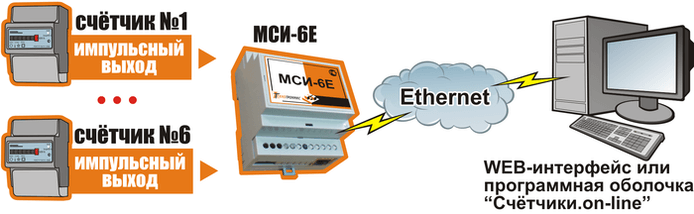 2016-2021 гг.ИК РСМРПо форми-ровании коммер-ческого предло-женияСред-ства граждан Респуб. бюд-жет на прин-ципах софи-нанси-рования из мест-ного бюд-жета9Газоснабжение новых участков для жилищной застройки в населенных пунктах пгт. Рыбная Слобода, с. Анатыш, с. Русский Ошняк, с. Троицкий Урай, с. Дон-Урай, с. Большая Елга, протяженностью 48 км..2016-2030ИК РСМР, Фонд газификации96,0Бюджет РТ10Реконструкция очистного сооружения в пгт.Рыбная Слобода2017-2020ИК РСМР, ООО «РС Жилкомсервис»120,0Бюджет РТ11Строительство сортировочного комплекса на полигоне ТБО пгт. Рыбная Слобода2016-2020 гг.ИК РСМР, коммун. предпри-ятия               -Бюджет РТ12Проектирование и строительство и оборудование межпоселенческих полигонов твердых бытовых отходов2016-2030ИК РСМР, коммун. предпри-ятия               -Бюджет РТ13Установка  контейнеров в сельских поселениях, расположенных на специально оборудованных контейнерных площадках2016-2018ИК РСМР, коммун. предпри-ятия               -Местный бюджет14Установка урн емкостью не менее 30 литров на улицах, скверах и парках2016-2020ИК РСМР, коммун. предпри-ятия               -Местный бюджет15Комплексный подход в выявлении правонарушений юридическими и физическими лицами в области охраны окружающей среды с привлечением виновных к административной ответственности2016-2030 гг.ОМС района, ИК РСМР--16сохранение и благоустройство родников находящихся на территории района2016-2030 г.г.ИК РСМР, Главы СП--№МероприятиеСроки исполненияОтветственный исполнительОбъемы финансирования, тыс. руб.Источник1Довести посевы высоко-маржинальных культур до 4500 гектаров к 2021 году2016-2021 г.г.УСХ и П, инвесторы54 000,0Внебюджетные2Поднять на качественно новый уровень селекционно-племенную работу2016-2021 г.г.УСХ и П, сельскохозяйственные товаропроизводители25 000,0Внебюджетные3Повысить эффективность использования земель в КФХ и ЛПХ - все сельскохозяйственные угодья должны обрабатываться2016-2021 г.г.УСХ и П, Палата земельных и имущественных отношений, Росреестр--4Регулярное повышение  квалификации руководителей, специалистов и других работников хозяйств2016-2021 г.г.МСХ и П, УСХ и П200Бюджетные5Развитие кооперативного движения среди сельхоз производителей2016-2021 г.г.УСХ и П, сельскохозяйственные товаропроизводители20000Бюджет РФ, Внебюджетные6Внедрение  зерновых культур с высокой урожайностью (озимая  рожь, пшеница, кукуруза)2016-2030 г.г.Татарский НИИСХ, МСХ и П, УСХ и П, сельскохозяйственные товаропроизводители12000Внебюджетные7Повысить интенсивность обновления парка сельскохозяйственной техники путем приобретения высокопроизводительных сельскохозяйственных машин2016-2021 г.г.УСХ и П, сельскохозяйственные товаропроизводители2016-2021 г.г. – 720 000,0Бюджет РФ, Бюджет РТ,внебюджетные8Создание агропромышленного парка  «Прикамье» в деревне Качкалак (КФХ Губайдуллина К.Г.)2016-2021 г.г.ИК РСМР, УСХ И П, инвестор150 000,0Внебюджетные9Строительство второго молочного комплекса на 500 голов коров ООО «Кулон Агро»2016-2017 г. г.ИК РСМР, УСХ и П, инвестор2016 – 80 млн. руб.2017-54 млн. руб.Бюджет РФ, внебюджетные10Завершение строительства объектов ЗАО «Руский Мрамор»2016-2030 г.г.ИК РСМР, УСХ и П, инвестор890 000,0Бюджет РФ, внебюджетные11Модернизация производства в свиноводческом комплексе ООО «Агрокам»2016-2030 г.г.ИК РСМР, УСХ и П, инвестор100 000,0Бюджет РФ, внебюджетные12Строительство  тепличного комплекса ООО  «Иннтотех М»2016-2018 г.г.ИК РСМР, Инвестор400 млн. руб.Внебюджетные13Реконструкция коровника на 200 голов в ОАО «ВЗП Рыбная Слобода»2016 г.УСХ и П, инвестор86 000,0Внебюджетные14Реконструкция животноводческого помещения на 300 голов овцематок2016 г.УСХ и П, КФХ Габдриев Д.Г.28 000,0Бюджет РФ, бюджет РТ,внебюджетные15Реконструкция 2х коровников на 100 голов2017-2019УСХ и П, КФХ Караганов М.В.95 000,0Бюджет  РТ,внебюджетные16Строительство коровника на 100 голов2016-17 г.УСХ и П, КФХ Губайдуллин К.Г.42 000,0Бюджет РФ, бюджет РТ,внебюджетные17Рекнострукция коровника на 100 голов коров2016 г.УСХ и П, КФХ Габитов Р.М.83 000,0Бюджет  РТ,внебюджетные18Подготовка квалифицированной рабочей силы, в том числе молодых специалистов, механизаторов, умеющих работать на новой высокопроизводительной, компьютеризированной технике, которые способны осваивать новые современные технологии сельскохозяйственного производства мирового уровня.2016-2030 г.г.МСХ и П, УСХ и П, ГАОУ СПО «Рыбно-Слободский  агротехнический колледж»3 000,0Бюджетные19Информационно-консультационное обеспечение ЛПХ2016-2030 г.г.ИК РСМР, Органы местного самоуправления, УСХ И П, Главы сельских поселений-20Содействие в участии программ поддержки ЛПХ;2016-2030 г.г.ИК РСМР, Органы местного самоуправления, УСХ И П, Главы сельских поселений-21Своевременное обеспечение кормами в счет арендованных паевых земель;2016-2030 г.г.УСХ и П, Главы сельских поселений, сельхозтоваропроизводители-22Организация обеспечения кормами ЛПХ;2016-2030 г.г.УСХ и П, Главы сельских поселений, сельхозтоваропроизводители-23Организация ярмарок для реализации излишков продукции, произведенных в ЛПХ.2016-2030 г.г.ИК РСМР, Органы местного самоуправления, УСХ И П, Главы сельских поселений-24Создание агропромышленного парка ООО «Прикамье»2016-2019 г.г.УСХ И, инвестор150 000,0Внебюджетные25Создание индустриального парка на базе предприятия ЗАО «АПК Русский Мрамор»2016-2021 г.г.ИК РСМР, инвестор380 000,0Внебюджетные26Строительство предприятия по приемке, убою и разделке крупного рогатого скота, включая холодильную обработку и хранение мясной продукции, а так же строительство ферм по доращиванию, откорму КРС в н.п. Кугарчино2016-2017 г.г.ИК РСМР, инвестор2 млрд. 53 млн. рублейВнебюджетные27Строительство рыбоводного завода по выращиванию осетровых видов рыб2016-2018 г.г.ИК РСМР, инвестор280 000,0Внебюджетные28Создание «Сафари Парка»2016-2019 г.г.ИК РСМР, инвестор115 000,0Внебюджетные29Строительство подъездных дорог к набережным территориям для активного отдыха населения района, а также для приезжих2016 г.г.ИК РСМР, Комитет по туризму РТ20 000,0Бюджетные30Размещение информации по туризму в интернет ресурсах2016-2021 г.г.ИК РСМР, органы местного самоуправления--31Создание бренда района в виде сувениров и магнитиков2016-2021 г.г.ИК РСМР, СМП-Внебюджетные32Круглогодичное организация рыбалки для приезжих с предоставлением в аренду нужного инвентаря, а так же техники (квадратциклов, снегоходов и тд.)2016-2030 г.г.ИК РСМР, СМП-Внебюджетные33Усиление профилактической работы в части обеспечения раннего выявления заболеваний и мотивации населения «Быть здоровым»;2016-2030 г.г.ИК РСМР, ГАУЗ «Рыбно-Слободская ЦРБ»Текущие расходыБюджет РТ34Диспансеризации отдельных групп населения.2016-2030 г.г.ИК РСМР, ГАУЗ «Рыбно-Слободская ЦРБ»Текущие расходыБюджет РТ35Повышение качества проведения диспансеризации. Шире использовать данные всеобщей диспансеризации, выявить предотвратимые причины смертности населения на основе экспертных оценок лечения и диагностики, разработать и внедрить план мероприятий по проведению деспансеризации.2016-2030 г.г.ИК РСМР, ГАУЗ «Рыбно-Слободская ЦРБ»Текущие расходыБюджет РТ36Организация и проведение в полном объеме диспансерного наблюдения   больных с хроническими неинфекционными заболеваниями и пациентов с высоким риском их развития.2016-2030 г.г.ИК РСМР, ГАУЗ «Рыбно-Слободская ЦРБ»Текущие расходыБюджет РТ37Пропаганда здорового образа жизни.2016-2030 г.г.ИК РСМР, ГАУЗ «Рыбно-Слободская ЦРБ»Текущие расходыБюджет РТ38Привлечение в район медицинских кадров2016-2030 г.г.Министерство здравоохранения РТ, ИК РСМР, ГАУЗ «Рыбно-Слободская ЦРБ»Текущие расходыБюджет РТ39Укрепление материально-технической базы.2016-2030 г.г.Министерство здравоохранения РТ, ИК РСМР, ГАУЗ «Рыбно-Слободская ЦРБ»Текущие расходыБюджет РТ40Реализация федеральных государственных образовательных стандартов дошкольного образования2016-2030г.г.Министерство образования и науки РТ, ИК РСМР, МКУ «Отдел образования ИК»Текущее финансированиеБюджет РТ41Внедрение системы оценки качества образования2016-2030г.г.Министерство образования и науки РТ, ИК РСМР, МКУ «Отдел образования ИК»Текущее финансированиеБюджет РТ42Обеспечение условий для получения общего образования детьми с ограниченными возможностями здоровья, детьми-инвалидами2016-2030 г.г.Министерство образования и науки РТ, ИК РСМР, МКУ «Отдел образования ИК»Текущее финансированиеБюджет РТ43Обеспечение условий для полноценного питания школьников2016-2030 г.г.Министерство образования и науки РТ, ИК РСМР, МКУ «Отдел образования ИК»4381,45 тыс.руб.РБ44Формирование системы моральных и материальных стимулов для сохранения в школах лучших педагогов, привлечение молодых специалистов2016-2030 г.г.Министерство образования и науки РТ, ИК РСМР, МКУ «Отдел образования ИК»Текущее финансированиеБюджет РТ45Продолжение введения предпрофильного и профильного обучения, обеспечивающих возможность выбора учащимися учебного плана с учетом рынка труда, выбора выпускниками будущей профессии2016-2030 г.г.Министерство образования и науки РТ, ИК РСМР, МКУ «Отдел образования ИК»Текущее финансированиеБюджет РТ46Обновление и пополнение автобусного парка (на 14 единиц)2016-2030 г.г.Министерство образования и науки РТ, ИК РСМР, МКУ «Отдел образования ИК»30 000,0 тыс.руб.РБ47Создание районной психолого-педагогической службы2016-2030 г.г.Министерство образования и науки РТ, ИК РСМР, МКУ «Отдел образования ИК»1460,0 тыс.руб.РБ, МБ48Создание системы стимулирования деятельности организаций дополнительного образования детей2016-2021 г.г.Министерство образования и науки РТ, ИК РСМР, МКУ «Отдел образования ИК»Текущее финансированиеБюджет РТ49Проведение капитального ремонта МБОУ «Рыбно-Слободская СОШ№2»2017 годМинистерство образования и науки РТ, ИК РСМР, МКУ «Отдел образования ИК»30 000, 0 тыс.руб.РБ, МБ50Увеличение численности детей и подростков, задействованных в различных формах внеурочной и внешкольной деятельности.2016-2030 г.г.Министерство образования и науки РТ, ИК РСМР, МКУ «Отдел образования ИК»Текущее финансированиеБюджет РТ51Укрепление материально-технической  базы учреждений культуры:-приобретение музыкальных инструментов;-свето-звукотехнического оборудования;-сценических костюмов2016- 2021г.г.Министерство культуры РТ,МКУ «ОСКС»1,380 млн.руб920 тыс1,0 млн. рубБюджет РТБюджет района52Создания информационно-технологической инфраструктуры культурно-досуговых учреждений района:- приобретение компьютерного оборудования;- подключение к сети Интернет;- подключение Wi-Fi;2016-2021 г.г.ИК РСМР, Министерство культуры РТ,Министерство информатизации и связи РТМКУ «ОСКС»1,350  млн. руб.230 тыс. руб.Бюджет РТ53Повышение     компьютерной     компетентности                     специалистов учреждений культуры в сфере  создания и использования цифровых информационных ресурсов2016-2021 г.г.Министерство культуры РТМКУ «ОСКС»МКУ « Отдел образования»145 тыс. руб.Бюджет района54Создание трех социально-культурных кластеров на территории районапервый этап 2016-2021 г.г.второй этап 2021- 2030Исполнительный комитет Рыбно-Слободского муниципального района.МКУ «ОСКС»Внебюджетные доходы и источникиСпонсорская помощь инвесторов55Устранение несоответствия пожарным и охранным нормам учреждений культуры района.- установка кнопки экстренного вызова;- установка пожарной сигнализации- техническое обслуживание пожарного и охранного оборудованияпервый этап 2016-2021 г.г.Исполнительный комитет Рыбно-Слободского муниципального района.Сельские поселения районаМКУ «ОСКС»6,900 млн. руб.Бюджет РТБюджет района56активное сохранение и укрепление здоровья, повышение уровня культуры и потенциала здоровья, предупреждение преждевременной смертности. увеличение средней продолжительности и качества жизни населения2016-2030 г.г.ИК РСМР, МКУ «Отдел по молодежной политике спорту и туризму»--57создание у населения мотивации к участию в мероприятиях по укреплению здоровья, развитие индивидуальных умений и навыков здорового образа жизни2016-2030 г.г.ИК РСМР, МКУ «Отдел по молодежной политике спорту и туризму»--58активное привлечение спортивных организаций и учреждений района к проведению и участию в массовых физкультурно-оздоровительных и спортивных занятиях2016-2030 г.г.ИК РСМР, МКУ «Отдел по молодежной политике спорту и туризму»--59содействие органам местного самоуправления в  обеспечении  игровыми площадками, хоккейными коробками, инвентарем;2016-2030 г.г.ИК РСМР, МКУ «Отдел по молодежной политике спорту и туризму»Текущие расходыБюджет МР60повышение качества физического воспитания детей школьного и дошкольного возраста2016-2030 г.г.ИК РСМР, МКУ «Отдел по молодежной политике спорту и туризму»--61организация и проведение спортивно-оздоровительных мероприятий среди работающей молодежи, служащих и молодежи района в целом2016-2030 г.г.ИК РСМР, МКУ «Отдел по молодежной политике спорту и туризму»Текущие расходыБюджет МР62в целях формирования здорового образа жизни и профилактики социально-негативных явлений осуществление деятельности молодежного формирования по охране общественного порядка «Форпост»2016-2030 г.г.ИК РСМР, МКУ «Отдел по молодежной политике спорту и туризму»2635,0Республиканский бюджет63создание условий для привлечения в сферу физической культуры  и спорта дополнительных ресурсов, спонсорских средств2016-2030 г.г.ИК РСМР, МКУ «Отдел по молодежной политике спорту и туризму»--64увеличение доли граждан района, выполнивших нормативы Всероссийского физкультурно-спортивного комплекса «Готов к труду и обороне» (ГТО)2016-2030МКУ «ОпМПСиТ»,   МКУ «Отдел образования»центры тестирования района1500,0Республиканский бюджет65строительство и реконструкция универсальных спортивных площадок2016-2021, прогноз до 2030 годаМКУ «ОпМПСиТ»,  МБУ «СОК «Дельфин», «ДЮСШ»19221,1Республиканский бюджет66Строительство хоккейных коробок, приобретение спортивного инвентаря.круглогодичное использование спортивных сооружений2016-2021МКУ «ОпМПСиТ»,  МБУ «СОК «Дельфин»,  МБУ ДО «ДЮСШ»3500,0Республиканский бюджет67Строительство крытого ледового дворца2021-2030 гИсполнительный комитет Рыбно-Слободского муниципального района МКУ «ОпМПСиТ»,280 000,0Республиканский бюджет68Проведение  и участие в районных, зональных и Республиканских физкультурно-оздоровительных, комплексных, спортивных мероприятий в рамках  Спартакиады « Третий возраст»  на территории Рыбно Слободского района  среди лиц средних и старших возрастных групп населения (ветеранов, лиц пожилого возраста) Проведение чемпионатов, первенств, открытых турниров, комплексных 2262,5 2262,52016-2021МКУ «ОпМПСиТ»,  МБУ «СОК «Дельфин»,  МБУ ДО «ДЮСШ»2262,5Республиканский бюджет69Развитие игровых видов спорта в общеобразовательных организаций, в том числе проведение соревнований:школьной баскетбольной лиги «КЭС-БАСКЕТТ»;по мини-футболу в рамках реализации общероссийского проекта «Мини-футбол - в школу!».Участие в соревнованиях и фестивале «Президентские состязания", соревнования "Президентские спортивные игры»Проведение популярных спортивно-массовых мероприятий («Кросс Нации»,« Лыжня России»«Районный марафон, посвящённый празднованию годовщины Победы в Великой Отечественной Войне)Проведение и участие  районных, зональных республиканских этапов Всероссийских соревнований «Кожаный мяч», «Золотая шайба»2016-2021МКУ «ОпМПСиТ»,  МБУ «СОК «Дельфин»,  МБУ ДО «ДЮСШ»2262,5Республиканский бюджет70Обеспечение подготовки и участия спортсменов района  в российских и международных соревнованияхПроведение районного конкурса и Участие в  республиканском смотре-конкурсе на лучшую постановку учебно-воспитательной работы среди ДЮСШ Республики ТатарстанОрганизация и проведение учебно-тренировочных сборов в летний период для учащихся МБУ ДО  «ДЮСШ», МБУ ДО «ДОО(П)Ц»2016-2021МКУ «ОпМПСиТ»,  МБУ «СОК «Дельфин»,  МБУ ДО «ДЮСШ»--71Разработка, утверждение и совершенствование положений о проведении районного  конкурса на лучшую постановку спортивно-массовой и физкультурно-оздоровительной работы среди тренеров МБУ ДО «Детско-юношеская спортивная школа» Рыбно Слободского муниципального района, МБУ «Спортивно-оздоровительный комплекс «Дельфин», Рыбно Слободского муниципального района,  объектов спортивного назначения2016-2021МКУ «ОпМПСиТ»,  МБУ «СОК «Дельфин»,  МБУ ДО «ДЮСШ»--72Внедрение в работу образовательных организаций физкультурно-спортивной направленности (ДЮСШ) паспорта спортсмена2016-2021МКУ «ОпМПСиТ»,  МБУ «СОК «Дельфин»,  МБУ ДО «ДЮСШ»--73Проведение выездных комплексных проверок работы по развитию физической культуры и спорта в сельских поселениях района, в предприятиях и учреждениях района с целью распространения опыта и методических материалов2016-2021МКУ «ОпМПСиТ»,  МБУ «СОК «Дельфин»,  МБУ ДО «ДЮСШ»--74Реализация муниципальной программы «Сельская молодёжь Рыбно-Слободского муниципального района Республики Татарстан на 2016 -2020 годы»2016-2021МКУ «ОпМПСиТ»,3 371,5Бюджет РСМР75Проведение анализа причин незанятости безработных жителей РСМР, имеющих среднее и высшее профессиональное образование. Подготовка инвестиционных предложений для трудоустройства жителей01.06.2016 г.ИК РСМР, Центры занятости--76Подготовка для хозяйствующих субъектов предложений по предоставлению муниципальных преференций при росте заработной платы работников01.09.2016 г.ИК РСМР--77Проведение тренингов с жителями, имеющими среднее и высшее профессиональное образование, с целью развития лидирующих качеств01.09.2016 г.ИК РСМР, ВШГМУ К(П)ФУ--78Разработка и реализация проектов по развитию в ЛПХ выращивания птиц, свиней и КРС по заказу сельхозпроизводителейсентябрь 2016 г.ИК РСМР2017 – 120,0Внебюджетный79Инициирование для внесения на ОИСЭЗ предложений о "симметричной финансовой поддержке" малых форм хозяйствования аналогично крупным хозяйствам (по критериям объемов производимой продукции)01.09.2016 г.ИК РСМР--80Проведение анализа востребованности выпускников организаций среднего профессионального образования РСМР и, при необходимости, инициировать в Министерство образования и науки Республики Татарстан изменения направлений подготовки01.07.2017 г.ИК РСМР--81Создание Координационно-ресурсного  центра по подготовке специалистов АПК  в РСМР для обучения, привития навыков и передачи  опыта специалистам из других муниципальных районов экономической зоны01.07.2017 г.ИК РСМР--82Проведение ежегодного зонального смотра-конкурса по рабочим профессиям в сфере АПК2017-2018 гг.Министерство сельского хозяйства и продовольствия Республики Татарстан, ИК РСМР, ОИСЭЗ--83Строительство арендного жилья в сельской местности для специалистов с отложенным сроком выкупа2017-2021 гг.Министерство экономики Республики Татарстан совместно с Главами муниципальных районов экономической зоны, Государственный жилищный фонд при Президенте Республики Татарстан2017 – 16 000,02018 – 15 800,0РТ84- участие РСМР в республиканских программах по капитальному строительству, ремонту и модернизации2016-2030 г.г.ИК РСМР, Министерства и ведомства РТ-Бюджет РТ85Выполнение дорожных работ за счет средств муниципального дорожного фонда2016-2030 гг.ИК РСМР-Местный бюджет86разработка и утверждение генеральных планов сельских поселений РСМР2016-2030 г.г.ИК РСМР, Главы СП-Местный бюджет87Модернизация д/с «Березка»2016 г.ИК РСМР, ООО «Строитель-5»9000,0Бюджет РТ88Строительство в двух населенных пунктах ФАПов2016 г.ИК РСМР, ГАУЗ «Рыбно-Слободская ЦРБ»4972,04Бюджет РТ89Капитальный ремонт ГАУЗ «Рыбно–Слободская центральная районная больница» (детская консультация)2016 г.ИК РСМР, ГАУЗ «Рыбно-Слободская ЦРБ»1800,0Бюджет РТ90Капитальный ремонт Государственное учреждение "Р.Слободское   районное государственное ветеринарное объединение"2016 г.ИК РСМР, ООО «Строймонтаж»2000,0Бюджет РТ91Строительство многофункционального центра в с.Тябердино-Челны2016 г.ИК РСМР, ООО «КСМУ»5300,0Бюджет РТ92Строительство двух спортивных площадок2016 г.ИК РСМР, Минстрой РТ3875,0Бюджет РТ93Капитальный ремонт многоквартирных домов2016 г.ИК РСМР, Минстрой РТ5800,0Бюджет РТ94Капитальный ремонт зданий сельских советов2016 г.ИК РСМР, Минстрой РТ3000,0Бюджет РТ95Капитальный ремонт СДК в с.Кутлу-Букаш2016 г.ИК РСМР, Минстрой РТ6200,0Бюджет РТ96Благоустройство территорий водоохранных зон2016 г.ИК РСМР, Минстрой РТ20000,0Бюджет РТ97Модернизация сетей уличного освещения в населенных пунктах Рыбно-Слободского района(установка 1200 светодиодных светильников, прокладка 115 км. СИП2)2017-2020 гг.ИК МО, ОМС36,0Респуб. бюд-жет98Реконструкция котельной ЦРБ и котельной №1 по ул.Ленина2016-2017ИК РСМР3,5Бюджет РТ99Реконструкция водопроводных сетей пгт Рыбная Слобода2018-2021ИК РСМР8,3Бюджет РТ100Водоснабжение населенного пункта н.п.Юлсубино, Ямашево, Кукеево, Большой Салтан, Русский Ошняк, Большая Елга,пгт Рыбная Слобода2016-2025ИК РСМР, Фонд газификации80,0Бюджет РТ101Водоснабжение новых участков для жилищной застройки в населенных пунктах пгт. Рыбная Слобода, с. Анатыш, с. Русский Ошняк, с. Троицкий Урай, с. Дон-Урай, с. Большая Елга общей протяженностью  35 км.2016-2030ИК РСМР, Фонд газификации45,0Бюджет РТ102Использование средств самообложения на замену и ремонту сетей водопровода;2016-2021 г.г.ИК РСМР, Главы СП--103Мониторинг центральных систем водоснабжения в поселениях на предмет потери воды. Принятие мер по минимизации потерь воды2016-2030 гг.Коммун. предпри-ятия района--104Микробиологические исследования воды и анализ качества воды в центральных системах водоснабжения на предмет жесткости2016-2030 гг.ФБУЗ «Центр гигиены и эпидеми-ологии»--105Внедрение системы дистанционного снятия показаний приборов учета потребления энергоресурсов в многоквартирных домах и  муниципальных учреждениях района2016-2021 гг.ИК РСМРПо форми-ровании коммер-ческого предло-женияСред-ства граждан Респуб. бюд-жет на прин-ципах софи-нанси-рования из мест-ного бюд-жета106Газоснабжение новых участков для жилищной застройки в населенных пунктах пгт. Рыбная Слобода, с. Анатыш, с. Русский Ошняк, с. Троицкий Урай, с. Дон-Урай, с. Большая Елга, протяженностью 48 км..2016-2030ИК РСМР, Фонд газификации96,0Бюджет РТ107Реконструкция очистного сооружения в пгт.Рыбная Слобода2017-2020ИК РСМР, ООО «РС Жилкомсервис»120,0Бюджет РТ108Строительство сортировочного комплекса на полигоне ТБО пгт. Рыбная Слобода2016-2020 гг.ИК РСМР, коммун. предпри-ятия-Бюджет РТ109Проектирование и строительство и оборудование межпоселенческих полигонов твердых бытовых отходов2016-2030ИК РСМР, коммун. предпри-ятия-Бюджет РТ110Установка  контейнеров в сельских поселениях, расположенных на специально оборудованных контейнерных площадках2016-2018ИК РСМР, коммун. предпри-ятия-Местный бюджет111Установка урн емкостью не менее 30 литров на улицах, скверах и парках2016-2020ИК РСМР, коммун. предпри-ятия-Местный бюджет112Комплексный подход в выявлении правонарушений юридическими и физическими лицами в области охраны окружающей среды с привлечением виновных к административной ответственности2016-2030 гг.ОМС района, ИК РСМР--113сохранение и благоустройство родников находящихся на территории района2016-2030 г.г.ИК РСМР, Главы СП--ПоказателиГоды20152016201820202021202420252030Темп роста ВТП в сопоставимых ценах, %Темп роста ВТП в сопоставимых ценах, %По базовому сценарию96,30100,3101,0101,21101,23101,31101,32101,43Производительность труда,  млн. рублейПо базовому сценарию0,4280,4430,4890,5320,5520,6120,6340,756Среднегодовая численность населения, тыс. чел.По базовому сценарию26,2326,1526,1526,1726,1826,927,027,5Коэффициент рождаемостиПо базовому сценарию8,98,98,98,99,59,59,59,5Уровень безработицы, %По базовому сценарию0,870,890,830,760,740,760,750,73Среднесписочная численность работающих, чел.По базовому сценарию42004167412841154190421042204290Обеспеченность общей площадью жилья в расчете на одного жителя, кв. метровПо базовому сценарию29,1029,7030,5030,931,232,132,933,2Доля населения, систематически занимающихся физической культурой и спортом, %По базовому сценарию38,238,939,341,242,443,544,045,0Объем туристского потока, тыс. чел.По базовому сценарию00,3000,4500,5700,6800,7700,8900,950Доля малого и среднего бизнеса в ВТП, %По базовому сценарию35,1036,2038,8041,0041,943,844,749,2Темп роста оборота малых (включая микропредприятия) и средних предприятий (в действующих ценах) к 2015 году, %По базовому сценарию100108120141153182195275Наименование показателяПо годам По годам По годам По годам По годам По годам По годам По годам По годам Наименование показателя201520162017201820202021202420252030Налоговые и неналоговые доходы, млн. руб.175,08165,4169,7171,2188,02194,9217,451225,61272,326Коэфициент,%0,036890,033220,0320,030720,03070,03070,030720,03070,03072Налоговые доходы, млн. руб.:152,3143,898147,6148,944163,57169,56189,182196,28236,924НДФЛ111,8105,36108,1109,054119,77124,15138,516143,71173,472Неналоговые доходы 22,821,50222,0622,25624,44225,33728,268629,32935,4024 доходы от использования имущества4,23,870363,9714,006084,39964,56065,088355,27936,37243